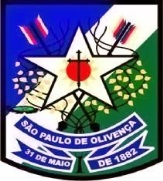 ESTADO DO AMAZONASPODER EXECUTIVOPREFEITURA MUNICIPAL DE SÃO PAULO DE OLIVENÇADECRETO   Nº 130/2015-GPMSPO                 O EXCELENTÍSSIMO SENHOR PREFEITO MUNICIPAL DE SÃO PAULO DE OLIVENÇA, no uso de suas atribuições legais e regimentais;                 CONSIDERANDO o art. 153, incisos IV e VII da Lei Orgânica do Município de São Paulo de Olivença;                 CONSIDERANDO os arts. 37, inciso II, da Constituição da República Federativa do Brasil e 1º, da Lei Municipal 001, de 12 de fevereiro de 2001;               CONSIDERANDO que não houve candidatos inscritos como portadores de necessidades especiais HABILITADOS, gerando assim apenas uma lista de classificação, respeitando assim o Edital de Abertura do Concurso Público;                  RESOLVE:                    I - TORNAR público o Resultado Final e Homologação do Concurso Público, Edital  002/2015 para os cargos de: Auxiliar de Serviços Gerais – Sede, Auxiliar de Serviços Gerais – Zona I, Auxiliar de Serviços Gerais – Zona II, Auxiliar de Serviços Gerais – Zona III, Merendeira(o) – Sede, Merendeira(o) – Zona I, Merendeira(o) – Zona II, Merendeira(o) – Zona III, Vigia – Sede, Vigia – Zona I, Vigia – Zona II, Vigia – Zona III, Assistente Administrativo – Sede, Assistente Administrativo – Zona II, Assistente Administrativo – Zona III, Nutricionista – Sede, Pedagogo – Sede, Professor Nível Médio Indígena – Sede, Professor Nível Médio Indígena – Zona I, Professor Nível Médio Indígena – Zona II, Professor Nível Médio Indígena – Zona III, Professor NS 1º ao 5º ano – Sede, Professor NS Indígena 1º ao 5º ano – Sede, Professor NS Indígena 1º ao 5º ano – Zona I, Professor NS Indígena 1º ao 5º ano – Zona II, Professor NS Indígena 1º ao 5º ano – Zona III, Professor NS de Espanhol – Sede, Professor NS Indígena de Espanhol – Zona II, Professor NS Indígena de Espanhol – Zona III, Professor NS de Artes – Zona II, Professor NS de Ciências – Sede, Professor NS Indígena de Ciências – Sede, Professor NS Indígena de Ciências – Zona II, Professor NS Indígena de Ciências – Zona III, Professor NS de Educação Física – Sede, Professor NS Indígena de Educação Física – Sede, Professor NS Indígena de Educação Física – Zona II, Professor NS Indígena de Educação Física – Zona III, Professor NS de História – Sede, Professor NS Indígena de História – Sede, Professor NS Indígena de História – Zona II ,Professor NS Indígena de História – Zona III, Professor NS de Geografia – Sede, Professor NS Indígena de Geografia – Sede, Professor NS Indígena de Geografia – Zona II, Professor NS Indígena de Geografia – Zona III, Professor NS de Matemática – Sede, Professor NS Indígena de Matemática – Zona II, Professor NS Indígena de Matemática – Zona III, Professor NS de Língua Portuguesa – Sede, Professor NS Indígena de Língua Portuguesa – Zona II, Professor NS Indígena de Língua Portuguesa – Zona III.                    II – DIVULGAR O resultado Final dos candidatos classificados discriminado por Cargo/ Setor de Lotação, constando suas informações na seguinte ordem: Código, Nome do Candidato, CPF, Cargo, Localidade e Classificação, conforme ANEXO I deste decreto.PUBLIQUE-SE, CIENTIFIQUE-SE E CUMPRA-SE.          GABINETE DO PREFEITO MUNICIPAL DE SÃO PAULO DE OLIVENÇA, em 13 de julho de 2015.Raimundo Nonato Souza MartinsPrefeito MunicipalANEXO IINSCRICAONOMECPFCARGOSITUAÇÃONOTA_FCLASS_F0302791-0CLAUDIA CARLA DE SOUZA ROCHA647.440.192-34Assistente Administrativo - SedeCLASSIFICADO72,510300693-0MARCIA GEISSLER RIBEIRO759.017.652-49Assistente Administrativo - SedeCLASSIFICADO7020304304-5MARCELO ELIAS SARAIVA778.524.782-04Assistente Administrativo - SedeCLASSIFICADO7030302972-7LAZARA LAUSIENE SEABRA MARTINS636.928.642-72Assistente Administrativo - SedeCLASSIFICADO67,540303188-8WINNY PAULA GOMES RODRIGUES026.413.012-02Assistente Administrativo - SedeCLASSIFICADO67,550304453-0ALINE ADRIANE DOS SANTOS BARCELOS859.876.702-68Assistente Administrativo - SedeCLASSIFICADO67,560304616-8DEISY BRAGA MARTINS958.265.642-53Assistente Administrativo - SedeCLASSIFICADO67,570301539-4HELLEM CHRISTINY CRUZ DOS SANTOS951.339.252-04Assistente Administrativo - SedeCLASSIFICADO67,580302480-6SIRLENE TOMAS SIMAO000.292.612-10Assistente Administrativo - SedeAPROVADO6590305309-1LUCINEIDE RIBEIRO MOREIRA957.565.402-10Assistente Administrativo - SedeAPROVADO65100300541-0JOSE ARAUJO DE SOUZA996.774.822-20Assistente Administrativo - SedeAPROVADO65110301023-6SELTON DE SOUZA LOPES027.215.152-17Assistente Administrativo - SedeAPROVADO65120300476-7CLAUDIO MILTON RAMOS DO CARMO RIBEIRO877.171.742-00Assistente Administrativo - SedeAPROVADO65130305046-7LUCIANE PINTO LIMA006.041.712-93Assistente Administrativo - SedeAPROVADO65140304411-4WALDERCLEY DE FREITAS BEZERRA673.245.762-49Assistente Administrativo - SedeAPROVADO65150305049-1NOEMA DA SILVA LUCAS010.469.442-40Assistente Administrativo - SedeAPROVADO62,5160300105-9ADENILDO SEBASTIAO SUMAITA856.408.752-91Assistente Administrativo - SedeAPROVADO62,5170305360-1THALES RODRIGUE DA SILVA801.436.872-04Assistente Administrativo - SedeAPROVADO62,5180300857-6ARTHUR SOUSA BALIEIRO004.986.422-08Assistente Administrativo - SedeAPROVADO62,5190302208-0JOICY DA COSTA FERREIRA012.234.232-12Assistente Administrativo - SedeAPROVADO62,5200301903-9RAILANE DA SILVA MULLER027.582.362-81Assistente Administrativo - SedeAPROVADO62,5210304998-1SAMUELSON MULLER ADRIAO014.789.212-00Assistente Administrativo - SedeAPROVADO62,5220304844-6CARMOZITA RABELO AREQUI956.246.782-15Assistente Administrativo - SedeAPROVADO62,5230305137-4THIAGO MARCEL FERMIN FARIAS946.070.792-00Assistente Administrativo - SedeAPROVADO60240303618-9SABRINA ARCANJO SEBASTIAO023.712.662-13Assistente Administrativo - SedeAPROVADO60250302557-8NILVA TAVARES GOES816.141.012-72Assistente Administrativo - SedeAPROVADO60260301589-0GLICIA BATALHA MARCELO015.374.792-70Assistente Administrativo - SedeAPROVADO60270305347-4ALCILEI ARCANNJO MORAES010.446.222-10Assistente Administrativo - SedeAPROVADO60280302421-0MARLA BLANDA SIMAO DOS SANTOS025.014.602-94Assistente Administrativo - SedeAPROVADO60290303999-4ENUS DA SILVA LUCAS000.544.862-03Assistente Administrativo - SedeAPROVADO60300304175-1SERGIO WILSON RAMOS DO CARMO RIBEIRO015.743.112-63Assistente Administrativo - SedeAPROVADO60310301247-6KELLY SILVA MULLER007.085.762-81Assistente Administrativo - SedeAPROVADO57,5320304037-2ADEILDO DA COSTA FIDELES025.682.492-42Assistente Administrativo - SedeHABILITADO57,5330301262-0RONALD MOREIRA DOS SANTOS877.322.462-68Assistente Administrativo - SedeHABILITADO57,5340304303-7WINNIE DOS SANTOS PATRICIO961.304.902-91Assistente Administrativo - SedeHABILITADO57,5350304143-3MARIA VALDINEIA MORAIS ARCANJO000.242.912-85Assistente Administrativo - SedeHABILITADO57,5360301239-5LUCIANA DA SILVA RAMIRES027.935.302-20Assistente Administrativo - SedeHABILITADO57,5370305283-4LINDBERG DA COSTA VIEIRA NETO023.075.422-80Assistente Administrativo - SedeHABILITADO57,5380300688-3WALACE MOREIRA DOS SANTOS022.895.992-63Assistente Administrativo - SedeHABILITADO55390303423-2JOSIMAR DE OLIVEIRA VARGAS015.137.182-23Assistente Administrativo - SedeHABILITADO55400304202-2IVANISE REIS RAMOS823.722.092-72Assistente Administrativo - SedeHABILITADO55410300454-6FRANCIANE RIBEIRO FARIAS026.210.692-23Assistente Administrativo - SedeHABILITADO55420302491-1ROSENILDE RAMIRES GOMES980.450.672-68Assistente Administrativo - SedeHABILITADO55430303873-4ALAN BARROSO DA SILVA026.312.952-77Assistente Administrativo - SedeHABILITADO55440304978-7ALEX REGES DOS REIS RAMOS347.023.182-68Assistente Administrativo - SedeHABILITADO55450303713-4CARLOS CEZAR ALVES DA ROCHA026.205.832-41Assistente Administrativo - SedeHABILITADO55460300033-8TANCREDO APARICIO SARAIVA770.899.442-04Assistente Administrativo - SedeHABILITADO55470303083-0SANDRA PEREIRA APARICIO722.973.282-49Assistente Administrativo - SedeHABILITADO55480302780-5RANIELLE BASTISTA RAMOS956.522.052-53Assistente Administrativo - SedeHABILITADO55490304979-5MISLENE FERREIRA HILARIO800.118.882-53Assistente Administrativo - SedeHABILITADO55500300208-0WELLINGTON MAIA DE ANDRADE016.264.352-78Assistente Administrativo - SedeHABILITADO52,5510300152-0RICIELE CRIS MAIA DE ANDRADE836.853.242-68Assistente Administrativo - SedeHABILITADO52,5520303096-2KARLA RAMOS MAFRA009.175.272-83Assistente Administrativo - SedeHABILITADO52,5530304603-6ELISANGELA APARICIO DE LIMA515.783.282-68Assistente Administrativo - SedeHABILITADO52,5540302891-7GENILSON MAGALHAES DA SILVA104.410.286-16Assistente Administrativo - SedeHABILITADO52,5550302709-0ANA PAULA GUIMARAES DA SILVA000.293.322-57Assistente Administrativo - SedeHABILITADO52,5560301879-2ERONILDO VARGAS GOMES001.778.512-01Assistente Administrativo - SedeHABILITADO52,5570303659-6FRANCISCO CARDOSO001.009.102-54Assistente Administrativo - SedeHABILITADO52,5580301273-5BRUNO BERNARDO COBUS CARDOSO021.291.152-09Assistente Administrativo - SedeHABILITADO52,5590301780-0RAFAEL RAMOS TOURINHO948.153.482-00Assistente Administrativo - SedeHABILITADO52,5600301823-7ZETIZON PORTO GOMES028.564.212-02Assistente Administrativo - SedeHABILITADO52,5610300719-7JANETE COSTA DE HOLANDA818.077.592-53Assistente Administrativo - SedeHABILITADO52,5620301567-0FLAVIO AIMANE RAMIRES010.737.182-04Assistente Administrativo - SedeHABILITADO52,5630304119-0WILLIAM LOPES CARVALHO001.647.882-71Assistente Administrativo - SedeHABILITADO52,5640301628-5FRANCISCO APARICIO SARAIVA717.692.422-87Assistente Administrativo - SedeHABILITADO52,5650303611-1SUELEN MARIA SANTOS DE SOUZA003.145.352-09Assistente Administrativo - SedeHABILITADO52,5660304267-7MARIA LESCIENE BARROSO BATALHA014.692.102-07Assistente Administrativo - SedeHABILITADO50670304044-5JARLUCE REINA JACAUNA750.261.042-15Assistente Administrativo - SedeHABILITADO50680304924-8FRANCISCO ANDRADE GASSA013.584.932-27Assistente Administrativo - SedeHABILITADO50690304347-9CESAR HENRIQUE MULLER CARVALHO021.933.782-90Assistente Administrativo - SedeHABILITADO50700300088-5YAN RODRIGUES LIMA020.201.952-75Assistente Administrativo - SedeHABILITADO50710303748-7JOSE LIBERATO FIGUEIREDO FILHO618.153.812-72Assistente Administrativo - SedeHABILITADO50720300759-6ELMAR AIAMBO PISSANGO017.183.652-92Assistente Administrativo - SedeHABILITADO50730304401-7WALKIMAR RIBEIRO MILLER026.579.322-07Assistente Administrativo - SedeHABILITADO50740303684-7ELIZIETE FERREIRA APARICIO851.790.602-06Assistente Administrativo - Zona IICLASSIFICADO5510304972-8NILCILENE VARGAS ARCANJO032.679.522-71Auxiliar de Serviços Gerais - SedeCLASSIFICADO79,9910302909-3MARILDA DA SILVA VALENTE474.358.102-82Auxiliar de Serviços Gerais - SedeCLASSIFICADO79,9920304690-7NELSILENE CATIQUE DE SOUZA006.649.892-92Auxiliar de Serviços Gerais - SedeCLASSIFICADO76,6630303397-0JOAO PAULO DOS SANTOS BARROSO924.499.992-72Auxiliar de Serviços Gerais - SedeCLASSIFICADO76,6640305061-0DANIELA DE ALMEIDA GONCALVES866.968.902-20Auxiliar de Serviços Gerais - SedeCLASSIFICADO76,6650302383-4FRANCIRLEY FELIPE MORAIS003.175.012-59Auxiliar de Serviços Gerais - SedeCLASSIFICADO76,6660300846-0MAYLON ROOL CASTILLO023.171.982-56Auxiliar de Serviços Gerais - SedeCLASSIFICADO73,3370304248-0MADSON CRUZ DE CASTRO781.081.102-97Auxiliar de Serviços Gerais - SedeCLASSIFICADO73,3380301856-3ALMIRLEY MARIA DOS REIS DIAS806.033.782-34Auxiliar de Serviços Gerais - SedeCLASSIFICADO73,3390304495-5GEOVANA PERES AREVALO019.158.342-10Auxiliar de Serviços Gerais - SedeCLASSIFICADO73,33100303967-6ANDERSON TENAZOR DA COSTA033.180.632-07Auxiliar de Serviços Gerais - SedeCLASSIFICADO73,33110303950-1ANTONIO NETO SEABRA SEBASTIAO821.704.012-53Auxiliar de Serviços Gerais - SedeCLASSIFICADO73,33120301793-1JULIANE APARICIO DE LIMA036.847.062-80Auxiliar de Serviços Gerais - SedeCLASSIFICADO73,33130303213-2NAILDA TAVARES GOES853.821.832-87Auxiliar de Serviços Gerais - SedeCLASSIFICADO73,33140304573-0NILDENIR AIAMBO DOS SANTOS026.644.742-27Auxiliar de Serviços Gerais - SedeCLASSIFICADO73,33150301374-0ADRIMAR ALMEIDA JEAN858.574.162-72Auxiliar de Serviços Gerais - SedeCLASSIFICADO73,33160304128-0NIXON DE ABREU RIBEIRO618.295.522-87Auxiliar de Serviços Gerais - SedeCLASSIFICADO73,33170301855-5ELBER AIAMBO DOS SANTOS023.906.952-80Auxiliar de Serviços Gerais - SedeCLASSIFICADO73,33180304864-0CLICIA SANTOS DE ALMEIDA007.021.762-90Auxiliar de Serviços Gerais - SedeCLASSIFICADO73,33190303511-5ALCICLEIA APARICIO DOS SANTOS999.094.802-04Auxiliar de Serviços Gerais - SedeCLASSIFICADO73,33200301768-0WAGNER PERES BATALHA016.667.232-74Auxiliar de Serviços Gerais - SedeCLASSIFICADO69,99210305177-3LADSON AIMANE RAMIRES017.238.432-02Auxiliar de Serviços Gerais - SedeCLASSIFICADO69,99220301378-2GESSE TENAZOR COELHO818.870.002-91Auxiliar de Serviços Gerais - SedeCLASSIFICADO69,99230303718-5VAILTON ANDRADE MARTINS964.412.082-53Auxiliar de Serviços Gerais - SedeCLASSIFICADO69,99240304600-1MOISES CUSTODIO DE N. RABELO864.799.702-68Auxiliar de Serviços Gerais - SedeCLASSIFICADO69,99250302562-4MARIA EUNICE PEREIRA BATALHA000.294.842-78Auxiliar de Serviços Gerais - SedeCLASSIFICADO69,99260300752-9JOAO MURAIARE COSTA590.404.672-34Auxiliar de Serviços Gerais - SedeCLASSIFICADO69,99270305035-1IZADORA CRUZ VIEIRA850.399.422-49Auxiliar de Serviços Gerais - SedeCLASSIFICADO69,99280302100-9TREICE KEWELLEN ROCHA BARRETO016.457.762-98Auxiliar de Serviços Gerais - SedeCLASSIFICADO69,99290304124-7NEUZIMARA CATIQUE DE SOUZA006.644.292-38Auxiliar de Serviços Gerais - SedeCLASSIFICADO69,99300304620-6MADSON BALIEIRO GOES563.670.232-91Auxiliar de Serviços Gerais - SedeCLASSIFICADO69,99310305229-0ALEXANDRO VALENTIN MEIRELES VARGAS029.438.202-02Auxiliar de Serviços Gerais - SedeCLASSIFICADO69,99320304626-5JUSSARA RAMOS GUIDA867.251.902-78Auxiliar de Serviços Gerais - SedeCLASSIFICADO69,99330301782-6ELCIMAR BERNALDO DOS SANTOS012.676.072-11Auxiliar de Serviços Gerais - SedeCLASSIFICADO69,99340300091-5ROSIETE APARICIO RIBEIRO002.154.722-09Auxiliar de Serviços Gerais - SedeCLASSIFICADO66,66350303710-0ELIENE PAULA VARGAS MENDES010.828.982-60Auxiliar de Serviços Gerais - SedeCLASSIFICADO66,66360303988-9ROSELANDIA DE SOUZA OLIVEIRA945.503.872-20Auxiliar de Serviços Gerais - SedeCLASSIFICADO66,66370300368-0ELANY BATALHA PINHEIRO021.294.832-67Auxiliar de Serviços Gerais - SedeCLASSIFICADO66,66380304958-2ARLEILTON DA SILVA CURINTIMA010.571.232-93Auxiliar de Serviços Gerais - SedeCLASSIFICADO66,66390303907-2RAIMUNDA SANTOS MONTEIRO937.639.302-30Auxiliar de Serviços Gerais - SedeCLASSIFICADO66,66400301562-9SILVANA DA SILVA PANTOJA870.859.922-04Auxiliar de Serviços Gerais - SedeCLASSIFICADO66,66410303790-8MARAIZE DA SILVA ELIAS819.772.042-87Auxiliar de Serviços Gerais - SedeCLASSIFICADO66,66420301511-4LILAMAR ALVES RODRIGUES666.633.932-00Auxiliar de Serviços Gerais - SedeCLASSIFICADO66,66430303437-2RODRIGO DIAS DA SILVA018.146.832-83Auxiliar de Serviços Gerais - SedeCLASSIFICADO66,66440305204-4ELIJANE DA SILVA ROCHA007.927.742-05Auxiliar de Serviços Gerais - SedeCLASSIFICADO66,66450303837-8ALANN DOS SANTOS DIAS021.725.062-90Auxiliar de Serviços Gerais - SedeCLASSIFICADO66,66460301507-6ADRIANO ASSIS DA MOTA915.637.472-00Auxiliar de Serviços Gerais - SedeCLASSIFICADO66,66470300813-4ADJANE AIMANE LOPES888.102.672-49Auxiliar de Serviços Gerais - SedeCLASSIFICADO66,66480301158-5JANAINA DE OLIVEIRA MARTINS014.748.952-04Auxiliar de Serviços Gerais - SedeCLASSIFICADO66,66490303007-5ITACIARA MAIA BARROSO025.345.822-67Auxiliar de Serviços Gerais - SedeCLASSIFICADO66,66500302995-6MARCELO MAIA BARROSO027.773.762-12Auxiliar de Serviços Gerais - SedeCLASSIFICADO66,66510303981-1JUCINEY VIDAL DA SILVA820.680.702-00Auxiliar de Serviços Gerais - SedeCLASSIFICADO66,66520304508-0SUELAN MAIA RAMOS571.247.872-20Auxiliar de Serviços Gerais - SedeCLASSIFICADO66,66530300448-1JACOB LUCAS BATALHA986.762.702-44Auxiliar de Serviços Gerais - SedeCLASSIFICADO66,66540301278-6ELEILSON ALMEIDA ARCANJO002.071.752-09Auxiliar de Serviços Gerais - SedeCLASSIFICADO63,33550305034-3CARLEMBERG DIAS VIEIRA590.737.642-20Auxiliar de Serviços Gerais - SedeCLASSIFICADO63,33560304966-3DENISE OLIVEIRA DA SILVA028.171.852-00Auxiliar de Serviços Gerais - SedeAPROVADO63,33570304234-0EUNICE DE SOUZA ANDRADE793.807.602-30Auxiliar de Serviços Gerais - SedeAPROVADO63,33580301250-6MONIK SILVA MULLER847.880.542-72Auxiliar de Serviços Gerais - SedeAPROVADO63,33590300239-0WANDREZA ELOENY B. DE MELO033.954.392-24Auxiliar de Serviços Gerais - SedeAPROVADO63,33600302998-0LILIANA SEBASTIAO PINTO953.399.062-72Auxiliar de Serviços Gerais - SedeAPROVADO63,33610303187-0DAYLISON RIBEIRO TAVARES027.949.532-30Auxiliar de Serviços Gerais - SedeAPROVADO63,33620301318-9ELCINEZIA COSTA DA SILVA022.609.462-67Auxiliar de Serviços Gerais - SedeAPROVADO63,33630301101-1PAULO RIBEIRO DA SILVA JUNIOR759.013.902-53Auxiliar de Serviços Gerais - SedeAPROVADO63,33640302747-3IVAN DA SILVA RABELO004.618.922-00Auxiliar de Serviços Gerais - SedeAPROVADO63,33650303128-4MARIA FRANCISCA XAVIER GOMES035.426.052-98Auxiliar de Serviços Gerais - SedeAPROVADO63,33660305169-2LUIZ FELIPE BATALHA027.682.862-30Auxiliar de Serviços Gerais - SedeAPROVADO63,33670305250-8DJANY RODRIGUES ARAUJO870.563.482-20Auxiliar de Serviços Gerais - SedeAPROVADO63,33680300219-5WILLIAN MAIA DE ANDRADE027.605.282-00Auxiliar de Serviços Gerais - SedeAPROVADO63,33690305178-1EDER AIAMBO DOS SANTOS871.852.372-20Auxiliar de Serviços Gerais - SedeAPROVADO63,33700304669-9WILLEN SIMAO DOS SANTOS020.284.732-23Auxiliar de Serviços Gerais - SedeAPROVADO63,33710304455-6ELIZANE FABA DA SILVA979.511.452-20Auxiliar de Serviços Gerais - SedeAPROVADO63,33720300092-3ROBERTO RIBEIRO FILHO021.605.612-82Auxiliar de Serviços Gerais - SedeAPROVADO63,33730303914-5MARIA DE NAZARE AIMANE RAMIRES028.089.402-38Auxiliar de Serviços Gerais - SedeAPROVADO63,33740304155-7CRISTINA SEBASTIAO AIMANI524.547.622-34Auxiliar de Serviços Gerais - SedeAPROVADO63,33750304475-0FRANCISCO ALVES DOS REIS FILHO001.846.952-36Auxiliar de Serviços Gerais - SedeAPROVADO63,33760301393-6ELIADE CRUZ AREVALO032.350.362-45Auxiliar de Serviços Gerais - SedeAPROVADO63,33770304480-7CLAUDIA GONCALVES GUIMARAES805.666.262-68Auxiliar de Serviços Gerais - SedeAPROVADO63,33780303852-1ALEXANDRA VARGAS MENDES793.806.702-49Auxiliar de Serviços Gerais - SedeAPROVADO63,33790304252-9KATIA HILARIO RAMOS837.965.842-68Auxiliar de Serviços Gerais - SedeAPROVADO63,33800304981-7ANDREIA PINTO ALMEIDA866.598.982-04Auxiliar de Serviços Gerais - SedeAPROVADO59,99810305020-3FRANCISCA MARIA CASTELO BRANCO924.370.602-00Auxiliar de Serviços Gerais - SedeAPROVADO59,99820305293-1JOCIMAR MORAES DOS SANTOS009.462.842-45Auxiliar de Serviços Gerais - SedeAPROVADO59,99830303973-0DANIEL CURINTIMA MAFRA009.787.892-88Auxiliar de Serviços Gerais - SedeAPROVADO59,99840304040-2ELIANE CURINTIMA NERE954.844.342-20Auxiliar de Serviços Gerais - SedeAPROVADO59,99850304275-8SILVANE ARCANJO MUCAMBITO000.292.792-67Auxiliar de Serviços Gerais - SedeAPROVADO59,99860300958-0HILODOMAR DA SILVA TENAZOR013.344.162-81Auxiliar de Serviços Gerais - SedeAPROVADO59,99870301514-9RICELLE CRISS ANDRADE PINTO009.110.182-47Auxiliar de Serviços Gerais - SedeAPROVADO59,99880303521-2CLARY MAIRA CRUZ DE CASTRO017.238.782-51Auxiliar de Serviços Gerais - SedeAPROVADO59,99890303418-6LUCILENE FIGUEIREDO DOS SANTOS023.643.082-32Auxiliar de Serviços Gerais - SedeAPROVADO59,99900300408-2JOANICE FRANCO DE SOUZA021.781.602-98Auxiliar de Serviços Gerais - SedeAPROVADO59,99910301565-3LUCIANO JOSE CRUZ PEREIRA630.070.702-44Auxiliar de Serviços Gerais - SedeAPROVADO59,99920303038-5ANINHA MORAES ARCANJO027.037.752-29Auxiliar de Serviços Gerais - SedeAPROVADO59,99930300788-0NICANOR SOUZA FILHO758.890.482-87Auxiliar de Serviços Gerais - SedeAPROVADO59,99940301364-2MIRLANA MAIA BARROSO020.696.542-73Auxiliar de Serviços Gerais - SedeAPROVADO59,99950304747-4SEBASTIAO XAVIER DE LIMA025.863.452-90Auxiliar de Serviços Gerais - SedeAPROVADO59,99960300687-5UZILENE AREVALO MOREIRA921.396.122-72Auxiliar de Serviços Gerais - SedeAPROVADO59,99970303882-3MARCOS ANTONIO B. DE QUEIROZ990.900.742-87Auxiliar de Serviços Gerais - SedeAPROVADO59,99980303829-7SALIM FRANCO MAIA983.270.542-87Auxiliar de Serviços Gerais - SedeAPROVADO59,99990304391-6FRANCIANA COELHO LOPES961.948.392-87Auxiliar de Serviços Gerais - SedeAPROVADO59,991000303955-2LUZIMAR MAIA RAMOS009.035.172-05Auxiliar de Serviços Gerais - SedeAPROVADO59,991010302039-8RONIVON RAMIRES GOMES026.300.032-05Auxiliar de Serviços Gerais - SedeAPROVADO59,991020301833-4ADRIANE LUCAS DA SILVA023.737.842-62Auxiliar de Serviços Gerais - SedeAPROVADO59,991030300418-0DIEGO DA SILVA SANTOS034.237.062-60Auxiliar de Serviços Gerais - SedeAPROVADO59,991040301477-0MICIRLENE GOMES GONCALVES014.333.222-85Auxiliar de Serviços Gerais - SedeAPROVADO59,991050304454-8MARILEY CRUZ DE CASTRO838.054.192-87Auxiliar de Serviços Gerais - SedeAPROVADO59,991060304694-0RETIKLICE DA ROCHA DE LIMA018.929.192-30Auxiliar de Serviços Gerais - SedeAPROVADO59,991070300728-6SUELEN SEMARA ROCHA DOS REIS776.614.512-04Auxiliar de Serviços Gerais - SedeAPROVADO59,991080304301-0IDEILSON RAMIRES DE ALMEIDA939.662.532-91Auxiliar de Serviços Gerais - SedeAPROVADO59,991090304856-0JHONES DOS SANTOS DA COSTA017.183.732-01Auxiliar de Serviços Gerais - SedeAPROVADO59,991100304825-0LAZARO ATAIDE DA CRUZ030.078.622-05Auxiliar de Serviços Gerais - SedeAPROVADO59,991110302735-0ROSILENE UCHOA MAURICIO535.190.432-20Auxiliar de Serviços Gerais - SedeAPROVADO56,661120305353-9FLAIRA CONCEICAO DIAS APARICIO019.847.492-00Auxiliar de Serviços Gerais - SedeAPROVADO56,661130303579-4NATALINA ARCANJO DE ANDRADE028.026.562-01Auxiliar de Serviços Gerais - SedeAPROVADO56,661140304929-9LARISSA DA SILVA AREVALO027.045.702-05Auxiliar de Serviços Gerais - SedeAPROVADO56,661150304840-3CARLINHA AIAMBO PISSANGO805.172.002-44Auxiliar de Serviços Gerais - SedeAPROVADO56,661160304042-9VANUSA CURINTIMA FIDELIS000.292.782-95Auxiliar de Serviços Gerais - SedeAPROVADO56,661170304136-0VALNEYSE LUCAS PENAFORTH001.285.642-88Auxiliar de Serviços Gerais - SedeAPROVADO56,661180301200-0ANA LUCIA FRANCO MAIA000.971.152-07Auxiliar de Serviços Gerais - SedeAPROVADO56,661190304921-3CRISTIANE INACIO GOUVEA015.663.632-84Auxiliar de Serviços Gerais - SedeAPROVADO56,661200302324-9JOSE LIMA DE OLIVEIRA JUNIOR015.602.242-74Auxiliar de Serviços Gerais - SedeAPROVADO56,661210304853-5ROCICLEY CRUZ UCHOA007.512.422-09Auxiliar de Serviços Gerais - SedeAPROVADO56,661220303455-0ROSE KELLEN FERMIN MENDES799.267.382-49Auxiliar de Serviços Gerais - SedeAPROVADO56,661230304834-9EDSON DIAS ALMEIDA957.759.352-68Auxiliar de Serviços Gerais - SedeAPROVADO56,661240303282-5EDRI DO CARMO SEABRA MAIA999.582.522-87Auxiliar de Serviços Gerais - SedeAPROVADO56,661250305215-0JOAO PAULO DE ABREU RIBEIRO873.412.632-53Auxiliar de Serviços Gerais - SedeAPROVADO56,661260303641-3JOSE DE JESUS DA SILVA319.809.613-87Auxiliar de Serviços Gerais - SedeAPROVADO56,661270303613-8MARCELI GOMES GONCALVES777.018.792-34Auxiliar de Serviços Gerais - SedeAPROVADO56,661280304329-0MIRLENE ROCHA DE LIMA990.840.582-91Auxiliar de Serviços Gerais - SedeAPROVADO56,661290305106-4ROMILDE PINHO DA SILVA846.869.362-68Auxiliar de Serviços Gerais - SedeAPROVADO56,661300304266-9JEICIANE VIDAL DA SILVA009.060.122-01Auxiliar de Serviços Gerais - SedeAPROVADO56,661310303689-8DANIELLE RODRIGUES LUCAS023.602.322-58Auxiliar de Serviços Gerais - SedeAPROVADO56,661320304442-4JUAN JESUS PISSANGO RODRIGUES014.810.692-76Auxiliar de Serviços Gerais - SedeAPROVADO56,661330301098-8MATEUS TAVARES CRUZ033.912.162-98Auxiliar de Serviços Gerais - SedeAPROVADO56,661340304230-8CRISTIOMARIA DE SOUZA ANDRADE893.437.862-04Auxiliar de Serviços Gerais - SedeAPROVADO56,661350304663-0FABRICIO VARGAS MAURICIO027.496.842-85Auxiliar de Serviços Gerais - SedeAPROVADO56,661360304390-8ANDREIA MESQUITA DA SILVA019.615.702-11Auxiliar de Serviços Gerais - SedeAPROVADO56,661370301333-2ELIANA GONCALVES LUCAS006.176.502-33Auxiliar de Serviços Gerais - SedeAPROVADO56,661380300634-4SAVIO MORAES DOS SANTOS021.843.762-56Auxiliar de Serviços Gerais - SedeAPROVADO56,661390303635-9LUCINEIDE PEREIRA SEBASTIAO768.960.052-20Auxiliar de Serviços Gerais - SedeAPROVADO56,661400304352-5FRANCISCA JUCILENE MAFRA MORAES865.707.492-34Auxiliar de Serviços Gerais - SedeAPROVADO56,661410301518-1WALNEY DIAS APARICIO CURINTIMA921.039.282-53Auxiliar de Serviços Gerais - SedeAPROVADO56,661420301448-7PATRICIA GEAN AREVALO021.838.402-50Auxiliar de Serviços Gerais - SedeAPROVADO56,661430303329-5LAIERICA DO SOCORRO R. DOS SANTOS948.153.722-68Auxiliar de Serviços Gerais - SedeAPROVADO56,661440303987-0LUCIMAR GEISSLER CHAVES897.192.202-87Auxiliar de Serviços Gerais - SedeAPROVADO56,661450301004-0RIVANILDE MARTINS LUCAS736.709.602-87Auxiliar de Serviços Gerais - SedeAPROVADO56,661460302623-0MARIA CRISTINA RODRIGUES BATALHA790.136.602-82Auxiliar de Serviços Gerais - SedeAPROVADO56,661470301255-7MARCILIA BICHARRA DOS SANTOS020.562.282-89Auxiliar de Serviços Gerais - SedeAPROVADO53,331480301546-7JOSENEY SEABRA ANDRADE748.724.512-87Auxiliar de Serviços Gerais - SedeAPROVADO53,331490304139-5NANCIO HILARIO RAMOS860.678.502-49Auxiliar de Serviços Gerais - SedeAPROVADO53,331500304510-2ALCIMAR MAGALHAES DA ROCHA884.413.002-59Auxiliar de Serviços Gerais - SedeAPROVADO53,331510301344-8LUIZ FELIPE MAIA LOPES018.662.542-19Auxiliar de Serviços Gerais - SedeAPROVADO53,331520305336-9LIGIANE QUIRINO MORAES045.684.152-09Auxiliar de Serviços Gerais - SedeAPROVADO53,331530302703-1ANA LUCIA RAMOS PERES037.203.442-07Auxiliar de Serviços Gerais - SedeAPROVADO53,331540305072-6RAIMUNDO NONATO IZIDORO A. FILHO886.149.722-53Auxiliar de Serviços Gerais - SedeAPROVADO53,331550301834-2CRIZANGELA SOUZA DOS SANTOS002.261.532-66Auxiliar de Serviços Gerais - SedeAPROVADO53,331560303429-1WALTER JUNIOR DOS S. PENAFORTH004.329.812-50Auxiliar de Serviços Gerais - SedeAPROVADO53,331570301682-0SILVIANE MENDES DOS SANTOS987.842.422-72Auxiliar de Serviços Gerais - SedeAPROVADO53,331580301986-1JESSICA DOS SANTOS MOREIRA016.363.222-71Auxiliar de Serviços Gerais - SedeAPROVADO53,331590304876-4SANGELA TOURINHO DA SILVA018.179.962-66Auxiliar de Serviços Gerais - SedeAPROVADO53,331600301531-9SIMONE DA COSTA DUARTE027.197.752-31Auxiliar de Serviços Gerais - SedeAPROVADO53,331610304776-8SELMA DA SILVA RAMOS621.326.442-68Auxiliar de Serviços Gerais - SedeAPROVADO53,331620304942-6JUCELINO BARROSO BATALHA002.245.652-06Auxiliar de Serviços Gerais - SedeAPROVADO53,331630305019-0ELIANA DA SILVA RODRIGUES003.496.012-08Auxiliar de Serviços Gerais - SedeAPROVADO53,331640304954-0VICENCIA SEBASTIAO AIMANE794.540.702-15Auxiliar de Serviços Gerais - SedeAPROVADO53,331650305208-7GILCILENE PERES DE SOUZA919.902.032-72Auxiliar de Serviços Gerais - SedeAPROVADO53,331660303743-6ARISANGELA AIMANE LOPES001.426.312-21Auxiliar de Serviços Gerais - SedeAPROVADO53,331670304570-6ALENILZE SUMAITA SEBASTIAO000.163.712-67Auxiliar de Serviços Gerais - SedeAPROVADO53,331680301636-6PEDRINA FRANCO BARROSO004.617.712-41Auxiliar de Serviços Gerais - SedeAPROVADO53,331690302364-8MACELANDIA DE SOUZA OLIVEIRA021.341.172-57Auxiliar de Serviços Gerais - SedeAPROVADO53,331700303525-5JANDER TORRES PINHEIRO026.532.932-93Auxiliar de Serviços Gerais - SedeAPROVADO53,331710302051-7LIDYA DOS SANTOS MAURICIO026.462.822-57Auxiliar de Serviços Gerais - SedeAPROVADO53,331720301157-7MARILENE ILARIO CRUZ837.141.382-34Auxiliar de Serviços Gerais - SedeAPROVADO53,331730304190-5AILCY MARA BATALHA618.436.952-00Auxiliar de Serviços Gerais - SedeAPROVADO53,331740304116-6JANDERLUZ PEREIRA ARCANJO838.760.062-87Auxiliar de Serviços Gerais - SedeAPROVADO53,331750302381-8MARILANE FELIPE MORAIS008.815.862-42Auxiliar de Serviços Gerais - SedeAPROVADO53,331760304056-9ANNE BEATRIZ LOPES LIBERATO014.789.102-75Auxiliar de Serviços Gerais - SedeAPROVADO53,331770301578-5JESSICA ALVES LIMA021.578.732-36Auxiliar de Serviços Gerais - SedeAPROVADO53,331780301027-9ELIANE SEABRA DA SILVA778.288.442-04Auxiliar de Serviços Gerais - SedeAPROVADO53,331790304779-2ALDENOR COSTA GONCALVES945.503.362-34Auxiliar de Serviços Gerais - SedeAPROVADO53,331800301702-8LEANDRO TENAZOR DA COSTA027.105.122-11Auxiliar de Serviços Gerais - SedeAPROVADO53,331810301773-7RAILSON BATISTA DE OLIVEIRA027.279.172-52Auxiliar de Serviços Gerais - SedeAPROVADO53,331820305078-5BRUNA HELENA DIAS APARICIO003.390.782-00Auxiliar de Serviços Gerais - SedeAPROVADO53,331830300340-0IDELFINA RABELO DA SILVA027.668.282-30Auxiliar de Serviços Gerais - SedeAPROVADO53,331840302838-0WESLEY BATALHA DE LIMA026.623.162-41Auxiliar de Serviços Gerais - SedeAPROVADO53,331850305314-8CONCEICAO CRUZ DE CASTRO021.450.622-38Auxiliar de Serviços Gerais - SedeAPROVADO53,331860305186-2TAMILES PATRICIO MODESTO995.191.002-53Auxiliar de Serviços Gerais - SedeAPROVADO53,331870303768-1DIOMAIRA OLMEDO DOS SANTOS BRAVO026.162.282-03Auxiliar de Serviços Gerais - SedeAPROVADO53,331880300173-3ARIADINA AIMANE LOPES769.604.122-34Auxiliar de Serviços Gerais - SedeAPROVADO53,331890305104-8ABNER CRUZ DA SILVA009.462.852-17Auxiliar de Serviços Gerais - SedeAPROVADO53,331900305358-0ALAN CESAR MACIEL TEIXEIRA008.875.802-89Auxiliar de Serviços Gerais - SedeAPROVADO53,331910302912-3ELISAMA DA SILVA VALENTE027.274.422-03Auxiliar de Serviços Gerais - SedeAPROVADO53,331920304503-0JOMAR SEBASTIAO MORAES003.098.372-00Auxiliar de Serviços Gerais - SedeAPROVADO53,331930301964-0MARCIENE GOMES GONCALVES014.948.762-21Auxiliar de Serviços Gerais - SedeAPROVADO53,331940302639-6EDNEY FELIPE MORAIS864.312.772-87Auxiliar de Serviços Gerais - SedeAPROVADO53,331950303855-6GESILDA MAGALHAES DA SILVA011.151.432-04Auxiliar de Serviços Gerais - SedeAPROVADO53,331960303992-7MILSANA MONTEIRO DA SILVA854.460.092-15Auxiliar de Serviços Gerais - SedeAPROVADO53,331970300482-1MARIA NELY DE ALMEIDA DOS SANTOS633.359.642-68Auxiliar de Serviços Gerais - SedeAPROVADO53,331980304013-5FRANCINETE PEDROZA LOPES964.543.692-34Auxiliar de Serviços Gerais - SedeAPROVADO53,331990303061-0RAIMUNDO NONATO GASPAR DA SILVA012.434.232-93Auxiliar de Serviços Gerais - SedeAPROVADO53,332000300641-7HUGO SEABRA DA SILVA846.268.872-87Auxiliar de Serviços Gerais - SedeAPROVADO53,332010300842-8DANIEL RODRIGUES ARAUJO870.563.642-68Auxiliar de Serviços Gerais - SedeAPROVADO53,332020303948-0IANE TENAZOR BALIEIRO891.454.612-87Auxiliar de Serviços Gerais - SedeAPROVADO53,332030303746-0MARINALVA SIMAO DOS SANTOS820.115.592-00Auxiliar de Serviços Gerais - SedeAPROVADO53,332040301868-7CLAUDIANE FIGUEREDO XAVIER028.165.142-69Auxiliar de Serviços Gerais - SedeAPROVADO53,332050303916-1WAMBERTO DE HOLANDA GONCALVES027.770.012-43Auxiliar de Serviços Gerais - SedeAPROVADO53,332060304624-9ANDRE FELIPE ALVES DE SOUZA026.769.022-37Auxiliar de Serviços Gerais - SedeAPROVADO53,332070301661-7EDIRLEI AREVALO RIBEIRO783.700.352-72Auxiliar de Serviços Gerais - SedeAPROVADO502080301384-7LUCIANA TENAZOR COELHO749.731.692-34Auxiliar de Serviços Gerais - SedeAPROVADO502090304556-0MARIA RITA CASTELO BRANCO APARICIO001.660.152-10Auxiliar de Serviços Gerais - SedeAPROVADO502100305066-1VERONICA SOUZA CALDAS838.504.902-97Auxiliar de Serviços Gerais - SedeAPROVADO502110302776-7SONIA BARREIRO VIDIACORTA011.952.022-29Auxiliar de Serviços Gerais - SedeAPROVADO502120304583-8KLEISSIANE SEBASTIAO ARCANJO022.481.392-76Auxiliar de Serviços Gerais - SedeAPROVADO502130300196-2ERCILEY MORAES GOMES FILHO027.305.842-85Auxiliar de Serviços Gerais - SedeAPROVADO502140302887-9KEILA CASTELO BRANCO772.864.132-87Auxiliar de Serviços Gerais - SedeAPROVADO502150303086-5IRLENE RIBEIRO PEREIRA744.094.332-53Auxiliar de Serviços Gerais - SedeAPROVADO502160303925-0CLAUDIONOR DOS SANTOS MORAIS003.540.692-50Auxiliar de Serviços Gerais - SedeAPROVADO502170303979-0ATRIANE BALIEIRO TENAZOR004.884.152-84Auxiliar de Serviços Gerais - SedeAPROVADO502180305099-8DEILA DE SOUZA DOS SANTOS017.199.182-60Auxiliar de Serviços Gerais - SedeAPROVADO502190304004-6CRISTILANE RIBEIRO MUCAMBITO009.556.212-59Auxiliar de Serviços Gerais - SedeAPROVADO502200301715-0ERINICE SANTOS PEREIRA826.568.862-87Auxiliar de Serviços Gerais - SedeAPROVADO502210302204-8JOSE WAGNER BATALHA DE SOUZA003.453.232-38Auxiliar de Serviços Gerais - SedeAPROVADO502220304133-6MARIA LUZIANE AREVALO BERNALDO954.178.852-15Auxiliar de Serviços Gerais - SedeAPROVADO502230304824-1JORGIANA AREVALO ESTEVAO032.091.022-95Auxiliar de Serviços Gerais - SedeAPROVADO502240304809-8BELCINEY MULLER TAVARES202.712.202-87Auxiliar de Serviços Gerais - SedeHABILITADO502250304770-9ROSANGELA COSTA PINTO810.359.932-87Auxiliar de Serviços Gerais - SedeHABILITADO502260300937-8ROZENO TOMAS MARIANO850.370.522-20Auxiliar de Serviços Gerais - SedeHABILITADO502270305168-4CLARIMAR MAIA RAMOS865.682.722-72Auxiliar de Serviços Gerais - SedeHABILITADO502280302084-3ANTONIA CRUZ RABELO003.370.752-98Auxiliar de Serviços Gerais - SedeHABILITADO502290304152-2TATILENE TENAZOR DA SILVA027.172.422-60Auxiliar de Serviços Gerais - SedeHABILITADO502300301427-4FRANCISCO DA GAMA RIBEIRO004.785.612-29Auxiliar de Serviços Gerais - SedeHABILITADO502310300801-0CLAUDIA ALVAN PACAIO888.071.502-04Auxiliar de Serviços Gerais - SedeHABILITADO502320304935-3RAIRICA XAVIER GOMES025.017.582-77Auxiliar de Serviços Gerais - SedeHABILITADO502330303567-0DANIELY RODRIGUES CURINTIMA017.199.332-27Auxiliar de Serviços Gerais - SedeHABILITADO502340301696-0LUCIANO AMORIM RODRIGUES669.868.502-04Auxiliar de Serviços Gerais - SedeHABILITADO502350303005-9DOUGLAS DOS SANTOS GREGORIO037.727.392-96Auxiliar de Serviços Gerais - SedeHABILITADO502360303945-5MOISES DE SOUZA ROMAINA964.543.852-72Auxiliar de Serviços Gerais - SedeHABILITADO502370304708-3GERSON RABELO SABINO962.157.472-20Auxiliar de Serviços Gerais - SedeHABILITADO502380302083-5PAULO DOS REIS LUCAS028.340.622-42Auxiliar de Serviços Gerais - SedeHABILITADO502390304748-2ALCELIS RODRIGUES ALVES475.110.102-10Auxiliar de Serviços Gerais - SedeHABILITADO502400304376-2JONI ALVES DE SOUZA922.196.162-15Auxiliar de Serviços Gerais - SedeHABILITADO502410304065-8JALNIZIA MARIA BATALHA706.255.222-49Auxiliar de Serviços Gerais - SedeHABILITADO502420303681-2MARIA DAS DORES ALVES RODRIGUES445.693.942-72Auxiliar de Serviços Gerais - SedeHABILITADO502430300249-7DIVINA BERNALDO LAUREANO740.220.162-72Auxiliar de Serviços Gerais - SedeHABILITADO502440304524-2ELEAZA EDUARDO MARCOS862.736.802-30Auxiliar de Serviços Gerais - SedeHABILITADO502450304760-1ROSANIA CARVALHO LUCAS864.276.872-04Auxiliar de Serviços Gerais - SedeHABILITADO502460304277-4ALCINEILA COSTA MENDONCA909.614.122-91Auxiliar de Serviços Gerais - SedeHABILITADO502470301110-0OLIVIO SEABRA DA SILVA532.813.142-87Auxiliar de Serviços Gerais - SedeHABILITADO502480303295-7MARIA CELIA SEBASTIAO PINTO642.329.642-15Auxiliar de Serviços Gerais - SedeHABILITADO502490304149-2ERONILDES CURINTIMA TANANTA819.773.602-20Auxiliar de Serviços Gerais - SedeHABILITADO502500304478-5JESUS FRANCISCO COSTA FLORES888.101.512-91Auxiliar de Serviços Gerais - SedeHABILITADO502510305303-2LEONARDO DA SILVA MARQUES555.946.462-72Auxiliar de Serviços Gerais - SedeHABILITADO502520301746-0EDRIMAR SEABRA MAIA028.763.232-65Auxiliar de Serviços Gerais - SedeHABILITADO502530300906-8GERLEN ALFREDO BATISTA BATALHA032.127.672-86Auxiliar de Serviços Gerais - SedeHABILITADO502540300253-5VANESSA FABA DA SILVA027.552.612-77Auxiliar de Serviços Gerais - SedeHABILITADO502550301721-4FABRICIO MORAES ARCANJO036.105.802-08Auxiliar de Serviços Gerais - SedeHABILITADO502560302109-2LAIS DE SOUZA REINA028.564.532-36Auxiliar de Serviços Gerais - SedeHABILITADO502570300831-2BECKERT BIBIANO HENRIQUE812.384.012-87Auxiliar de Serviços Gerais - SedeHABILITADO502580303177-2MONICA PATRICIA URAPARI RAMIREZ985.289.632-68Auxiliar de Serviços Gerais - SedeHABILITADO502590304801-2RAICIA DE FATIMA FERMIN DA SILVA818.867.802-34Auxiliar de Serviços Gerais - SedeHABILITADO502600301296-4MARIJANE RODRIGUES ARAUJO870.563.562-49Auxiliar de Serviços Gerais - SedeHABILITADO502610302814-3VALDO APARICIO GONCALVES839.265.422-68Auxiliar de Serviços Gerais - SedeHABILITADO502620303481-0JOSE FRANCISCO ATAIDE RODRIGUES890.591.152-87Auxiliar de Serviços Gerais - SedeHABILITADO502630303341-4CRIZANA MOREIRA DA SILVA968.602.602-97Auxiliar de Serviços Gerais - SedeHABILITADO502640303786-0LUIZA LOPES COSTA677.623.012-91Auxiliar de Serviços Gerais - Zona ICLASSIFICADO63,3310304311-8ROSIMAR MAIA RAMOS000.243.312-52Auxiliar de Serviços Gerais - Zona ICLASSIFICADO53,3320304812-8ADRIANO ALVES BALIEIRO000.242.572-65Auxiliar de Serviços Gerais - Zona ICLASSIFICADO53,3330302561-6NEILSON SILVA COSTA821.182.302-06Auxiliar de Serviços Gerais - Zona IICLASSIFICADO76,6610305251-6MONICA PINEDO GARCIA005.098.972-31Auxiliar de Serviços Gerais - Zona IICLASSIFICADO69,9920301138-0LEANDRA ALMEIDA DOS SANTOS922.389.712-20Auxiliar de Serviços Gerais - Zona IICLASSIFICADO63,3330305159-5JUVENAL DE SOUSA BRITO518.819.342-68Auxiliar de Serviços Gerais - Zona IICLASSIFICADO59,9940301541-6MARIA ROSANIA MORAES SEABRA014.668.772-86Auxiliar de Serviços Gerais - Zona IICLASSIFICADO59,9950305205-2RUY ARBEY CRUZ RODRIGUES999.830.012-68Auxiliar de Serviços Gerais - Zona IICLASSIFICADO59,9960301838-5IRLEY DOS REIS DA SILVA799.266.812-04Auxiliar de Serviços Gerais - Zona IICLASSIFICADO59,9970301180-1MAURO MAIA LOPES759.015.012-68Auxiliar de Serviços Gerais - Zona IICLASSIFICADO56,6680301781-8MAKSON COSTA DOS SANTOS017.136.482-10Auxiliar de Serviços Gerais - Zona IICLASSIFICADO53,3390301747-8TATIANA SILVA COSTA017.150.722-35Auxiliar de Serviços Gerais - Zona IICLASSIFICADO53,33100301745-1TATIANE SILVA COSTA017.150.162-46Auxiliar de Serviços Gerais - Zona IICLASSIFICADO53,33110304174-3RUTHE COSTA DOS SANTOS022.786.532-45Auxiliar de Serviços Gerais - Zona IICLASSIFICADO53,33120301988-8IRANILDES ALVES DE SOUZA793.806.892-68Auxiliar de Serviços Gerais - Zona IICLASSIFICADO53,33130305161-7ASSIRLANDE RABELO ATAIDE032.196.272-93Auxiliar de Serviços Gerais - Zona IICLASSIFICADO53,33140303609-0ELSON SANTANA DA SILVA018.497.552-21Auxiliar de Serviços Gerais - Zona IICLASSIFICADO53,33150302158-0JACI MARTINS BIBIANO026.970.802-28Auxiliar de Serviços Gerais - Zona IICLASSIFICADO50160301413-4SDNEY RAMOS ARCANJO030.741.062-55Auxiliar de Serviços Gerais - Zona IICLASSIFICADO50170304282-0DARIO MACARIO MANELITO046.957.442-95Auxiliar de Serviços Gerais - Zona IICLASSIFICADO50180304340-1ELIELSON MARTINS DE OLIVEIRA761.435.462-15Auxiliar de Serviços Gerais - Zona IIICLASSIFICADO66,6610305112-9SIRLENE TOMAS SIMAO000.292.612-10Merendeira(o) - SedeCLASSIFICADO83,3310304332-0MARILDA MURAIARE COSTA963.426.092-68Merendeira(o) - SedeCLASSIFICADO79,9920303604-9ELIZANGELA DE HOLANDA GONCALVES835.282.022-20Merendeira(o) - SedeCLASSIFICADO79,9930301870-9EDNA LAUREANO BICHARRA034.703.632-50Merendeira(o) - SedeCLASSIFICADO73,3340302131-9MARIA DA PAZ CRUZ DA SILVA706.532.402-87Merendeira(o) - SedeCLASSIFICADO73,3350305083-1GIZIANE ARAUJO DA SILVA840.785.702-59Merendeira(o) - SedeCLASSIFICADO69,9960302451-2ELANY BATALHA PINHEIRO021.294.832-67Merendeira(o) - SedeCLASSIFICADO69,9970303057-1GRACILENE FERREIRA DA CRUZ820.680.622-91Merendeira(o) - SedeCLASSIFICADO69,9980301512-2LILAMAR ALVES RODRIGUES666.633.932-00Merendeira(o) - SedeCLASSIFICADO69,9990302486-5SILVIA TENAZOR MENDES NETA027.549.642-23Merendeira(o) - SedeCLASSIFICADO66,66100300850-9SILVANIA PINTO SOARES027.424.312-17Merendeira(o) - SedeCLASSIFICADO66,66110304053-4JARLUCE REINA JACAUNA750.261.042-15Merendeira(o) - SedeCLASSIFICADO66,66120304327-4ROZANA DA SILVA INACIO007.469.942-30Merendeira(o) - SedeCLASSIFICADO66,66130304077-1ALDILENE CARVALHO GOMES988.267.942-00Merendeira(o) - SedeCLASSIFICADO66,66140304584-6ANINHA MORAES ARCANJO027.037.752-29Merendeira(o) - SedeCLASSIFICADO66,66150301637-4PEDRINA FRANCO BARROSO004.617.712-41Merendeira(o) - SedeCLASSIFICADO63,33160304537-4DICELANDIA SOUZA DE OLIVEIRA799.267.542-87Merendeira(o) - SedeCLASSIFICADO63,33170300409-0JOANICE FRANCO DE SOUZA021.781.602-98Merendeira(o) - SedeCLASSIFICADO63,33180304922-1LANNA MARIA CARDOSO DE MORAES026.158.682-33Merendeira(o) - SedeCLASSIFICADO63,33190303643-0ALCINEIA RAMOS DA SILVA759.015.282-04Merendeira(o) - SedeCLASSIFICADO63,33200302848-8LUZIA GOMES HOLANDA016.993.072-61Merendeira(o) - SedeCLASSIFICADO63,33210301519-0RICELLE CRISS ANDRADE PINTO009.110.182-47Merendeira(o) - SedeCLASSIFICADO59,99220304901-9RAICIA DE FATIMA FERMIN DA SILVA818.867.802-34Merendeira(o) - SedeCLASSIFICADO59,99230301765-6HIRNEIDA MARA LEAO986.135.612-68Merendeira(o) - SedeCLASSIFICADO59,99240304531-5DAIANE SARAELLEN VIDAL MORENO014.132.842-80Merendeira(o) - SedeCLASSIFICADO59,99250303990-0SUELEN SEMARA ROCHA DOS REIS776.614.512-04Merendeira(o) - SedeCLASSIFICADO59,99260301316-2ALCINEZIA COSTA DA SILVA022.609.462-67Merendeira(o) - SedeCLASSIFICADO59,99270305062-9DANIELA DE ALMEIDA GONCALVES866.968.902-20Merendeira(o) - SedeCLASSIFICADO59,99280301402-9MIRLANA MAIA BARROSO020.696.542-73Merendeira(o) - SedeCLASSIFICADO59,99290300785-5RUY ARBEY CRUZ RODRIGUES999.830.012-68Merendeira(o) - SedeCLASSIFICADO59,99300301580-7JESSICA ALVES LIMA021.578.732-36Merendeira(o) - SedeCLASSIFICADO59,99310300748-0RAQUEL RODRIGUES ARAUJO013.058.432-07Merendeira(o) - SedeCLASSIFICADO59,99320302821-6SILVANA BERNALDO RAMOS759.014.802-44Merendeira(o) - SedeAPROVADO59,99330304523-4MARIA LUIZA FRANCO ANDRADE009.243.542-40Merendeira(o) - SedeAPROVADO59,99340302456-3IDARCLEIA DE CARVALHO COSTA013.111.882-07Merendeira(o) - SedeAPROVADO56,66350304392-4ALCENIR TENAZOR BALIEIRO837.141.892-20Merendeira(o) - SedeAPROVADO56,66360302932-8MARILENE RAMOS DOS SANTOS768.256.712-00Merendeira(o) - SedeAPROVADO56,66370304112-3NELCILENE CATIQUE DE SOUZA006.649.892-92Merendeira(o) - SedeAPROVADO56,66380304043-7VANUSA CURINTIMA FIDELIS000.292.782-95Merendeira(o) - SedeAPROVADO56,66390303307-4MARINES SOARES DE LIMA020.424.672-51Merendeira(o) - SedeAPROVADO56,66400302911-5SILZA HAYENA FERMIN MENDES027.293.432-10Merendeira(o) - SedeAPROVADO56,66410301643-9MARIA CARMEM FRANCO BARROSO859.531.722-49Merendeira(o) - SedeAPROVADO56,66420304730-0TEREZINHA LIBERATO FIGUEIREDO784.142.532-53Merendeira(o) - SedeAPROVADO56,66430301291-3JAQUELINE DA ROCHA BARCELOS971.773.852-15Merendeira(o) - SedeAPROVADO56,66440301389-8LUCIANA TENAZOR COELHO749.731.692-34Merendeira(o) - SedeAPROVADO56,66450301861-0ALMIRLEY MARIA DOS REIS DIAS806.033.782-34Merendeira(o) - SedeAPROVADO56,66460301202-6ANA LUCIA FRANCO MAIA000.971.152-07Merendeira(o) - SedeAPROVADO56,66470304928-0MIRIA RAMOS TOURINHO987.122.922-49Merendeira(o) - SedeAPROVADO53,33480303461-5ROSE KELLEN FERMIN MENDES799.267.382-49Merendeira(o) - SedeAPROVADO53,33490300900-9MERISON COSTA HIPPER000.294.622-07Merendeira(o) - SedeAPROVADO53,33500303664-2CINDY PAMELA FUENTES VARGAS016.156.152-70Merendeira(o) - SedeAPROVADO53,33510305079-3GERUZA ARAUJO DA SILVA015.685.002-89Merendeira(o) - SedeAPROVADO53,33520303413-5ESMERACY PANDURO DE MORAIS635.801.442-00Merendeira(o) - SedeAPROVADO53,33530300284-5JOSIANE MUNHOZ APARICIO FERREIRA004.255.702-07Merendeira(o) - SedeAPROVADO53,33540303304-0SILEIDE APARICIO RIBEIRO857.211.902-72Merendeira(o) - SedeAPROVADO53,33550302075-4MEIR AREVALO DA COSTA685.438.832-53Merendeira(o) - SedeAPROVADO53,33560301213-1CLARA AIAMBO SANTOS878.630.302-34Merendeira(o) - SedeAPROVADO53,33570303328-7LAIERICA DO SOCORRO RAMOS DOS SANTOS948.153.722-68Merendeira(o) - SedeAPROVADO53,33580303683-9MARIA DAS DORES ALVES RODRIGUES445.693.942-72Merendeira(o) - SedeAPROVADO53,33590305330-0VALNEYZE LUCAS PENAFORTH001.285.642-88Merendeira(o) - SedeAPROVADO50600303946-3IANE TENAZOR BALIEIRO891.454.612-87Merendeira(o) - SedeAPROVADO50610304235-9CRISTIOMARIA DE SOUZA ANDRADE893.437.862-04Merendeira(o) - SedeAPROVADO50620304511-0KEILA CASTELO BRANCO772.864.132-87Merendeira(o) - SedeAPROVADO50630303798-3ROSINEIRE DOS REIS BATALHA643.859.732-53Merendeira(o) - SedeAPROVADO50640301563-7SILVANA DA SILVA PANTOJA870.859.922-04Merendeira(o) - SedeAPROVADO50650305230-3CLEIDE CASTELO BRANCO759.015.522-53Merendeira(o) - SedeAPROVADO50660300331-0IDELFINA RABELO DA SILVA027.668.282-30Merendeira(o) - SedeAPROVADO50670300260-8PATRICIA HILARIO DE LIMA001.460.522-85Merendeira(o) - SedeAPROVADO50680302921-2JACELI COSTA DE SOUZA024.574.892-02Merendeira(o) - SedeAPROVADO50690303020-2SONIRLEYDE SANTOS GREGORIO878.577.742-00Merendeira(o) - SedeAPROVADO50700301289-1ELANIA CARVALHO CRUZ660.739.872-34Merendeira(o) - SedeAPROVADO50710305036-0ALBA REGINA MAFRA HILARIO821.704.522-49Merendeira(o) - SedeAPROVADO50720301025-2ALEXIA LOPES LIBERATO022.377.022-17Merendeira(o) - SedeAPROVADO50730301919-5GEOVANI ROCHA DE LIMA011.133.942-18Merendeira(o) - SedeAPROVADO50740304498-0ADRIANA FERREIRA RORDIGUES004.805.802-51Merendeira(o) - Zona ICLASSIFICADO69,9910304052-6ELIS FERREIRA BEZERRA028.170.302-73Merendeira(o) - Zona ICLASSIFICADO53,3320304702-4PRISCILA KIVIA MENDES DOS SANTOS018.497.542-50Merendeira(o) - Zona ICLASSIFICADO53,3330303420-8JOSE FRANCISCO DA COSTA BERNARDO566.773.322-68Merendeira(o) - Zona ICLASSIFICADO53,3340304878-0ALCILENE RAMOS TOURINHO800.118.452-87Merendeira(o) - Zona ICLASSIFICADO5050304171-9DIANA COSTA REIS849.906.512-00Merendeira(o) - Zona IICLASSIFICADO66,6610304362-2ANIZIA NETA APARICIO CRUZ859.950.702-82Merendeira(o) - Zona IICLASSIFICADO66,6620303261-2LUIS FERNANDO MAFRA ANDRADE010.765.832-10Merendeira(o) - Zona IICLASSIFICADO59,9930302432-6LUANA JEAN DA SILVA025.794.812-06Merendeira(o) - Zona IICLASSIFICADO5040304848-9SEBASTIANA NASCIMENTO MAGALHAES844.906.162-87Merendeira(o) - Zona IIICLASSIFICADO63,3310303082-2ESTHER SOLANGE SOLIS POLO013.088.182-11Nutricionista - SedeCLASSIFICADO72,510302106-8CARLESSANDRA MARTINS UCHOA014.588.292-60Nutricionista - SedeCLASSIFICADO6520302484-9JAIME TEIXEIRA AREVALO344.538.902-06Pedagogo - SedeCLASSIFICADO62,510300854-1ANAIDA TAPUDIMA MARTINS833.065.872-49Pedagogo - SedeCLASSIFICADO6120300659-0ALDAIR NERY FERMIN637.665.662-53Pedagogo - SedeCLASSIFICADO6030300142-3ADRIELE GUIMARAES CARVALHO015.576.222-21Pedagogo - SedeCLASSIFICADO57,540304909-4IVETE TOURINHO SIMAO611.651.582-72Pedagogo - SedeCLASSIFICADO57,550302107-6LUCIENE MARTINS445.696.372-72Pedagogo - SedeAPROVADO5560303654-5GRACIANE LOPES DE SOUZA871.852.102-91Pedagogo - SedeAPROVADO5570300670-0LUCIANA COSTODIO MARQUES742.039.242-00Pedagogo - SedeAPROVADO53,580303203-5ISAAC MORAES ELIAS005.803.952-00Pedagogo - SedeAPROVADO5290303237-0JORGE RAMIRES DOS SANTOS683.930.082-04Pedagogo - SedeAPROVADO51100303554-9JORGE TEIXEIRA PENAFORTH618.141.302-25Pedagogo - SedeAPROVADO51110302904-2ANTONIA SEBASTIAO PEREIRA768.079.912-15Pedagogo - SedeAPROVADO50120302596-9ADRIENE RODRIGUES BATALHA790.136.192-15Pedagogo - SedeAPROVADO50130304691-5NUBIA DE SOUZA ROCHA309.895.402-78Professor Nível Médio Indígena - SedeCLASSIFICADO72,510304987-6GERUZETHE URBANO ARCANJO017.238.642-00Professor Nível Médio Indígena - SedeCLASSIFICADO67,520303019-9ZENIR SALVADOR DA ROCHA000.163.752-54Professor Nível Médio Indígena - SedeCLASSIFICADO67,530303610-3EUFRALICE DO SOCORRO APARICIO AREVALO677.398.302-91Professor Nível Médio Indígena - SedeCLASSIFICADO6540304341-0CLACIR PIO DA SILVA004.219.492-01Professor Nível Médio Indígena - SedeCLASSIFICADO6550304156-5ABILSON MAFRA RAMOS317.603.502-06Professor Nível Médio Indígena - SedeCLASSIFICADO62,560304110-7MARIA DA CONCEICAO CRUZ DA SILVA888.100.202-78Professor Nível Médio Indígena - SedeCLASSIFICADO6070303257-4MARIZETE URBANO ARCANJO017.238.622-58Professor Nível Médio Indígena - SedeCLASSIFICADO6080303858-0NILS KUSTEMBERG DE S. PEREIRA494.028.622-34Professor Nível Médio Indígena - SedeCLASSIFICADO57,590304597-8CLEICIANE DOS SANTOS DE SOUZA857.588.092-68Professor Nível Médio Indígena - SedeCLASSIFICADO57,5100305123-4EDMUNDO TOURINHO DE SOUZA233.736.362-72Professor Nível Médio Indígena - SedeCLASSIFICADO57,5110301016-3FRANCISCO DE ASSIS MARTINS LUCAS618.667.252-20Professor Nível Médio Indígena - SedeCLASSIFICADO57,5120304775-0MARIA CONCEICAO MACARIO SILVA742.512.602-87Professor Nível Médio Indígena - SedeCLASSIFICADO55130302827-5GILBERXE SANTANA PENAFORTE000.293.112-50Professor Nível Médio Indígena - SedeCLASSIFICADO55140301572-6ELVYS VELOSO MOREIRA001.114.892-61Professor Nível Médio Indígena - SedeAPROVADO55150305113-7INGRID PATRICIA MOCAMBITE DA SILVA960.761.782-72Professor Nível Médio Indígena - SedeAPROVADO52,5160303194-2FALKNER LUCAS DA SILVA806.033.602-97Professor Nível Médio Indígena - SedeAPROVADO52,5170304241-3SILVIO MENDES CARVALHO962.058.222-53Professor Nível Médio Indígena - SedeAPROVADO52,5180303553-0DARLISON TEIXEIRA PERNAFORTH016.803.222-81Professor Nível Médio Indígena - SedeAPROVADO52,5190305338-5JASONES FIRMINO JERONIMO009.900.632-40Professor Nível Médio Indígena - SedeAPROVADO52,5200302011-8LETICIA MORAES BATALHA023.674.872-60Professor Nível Médio Indígena - SedeAPROVADO50210301002-3RIVANILDE MARTINS LUCAS736.709.602-87Professor Nível Médio Indígena - SedeAPROVADO50220303108-0NEILA CASTELO BRANCO APARICIO015.429.292-37Professor Nível Médio Indígena - Zona ICLASSIFICADO62,510304837-3EZEQUIEL PINTO RABELO884.251.262-15Professor Nível Médio Indígena - Zona ICLASSIFICADO57,520303085-7IZIANE GOMES PEREIRA763.698.622-15Professor Nível Médio Indígena - Zona ICLASSIFICADO52,530301048-1GILCIRLENE SANTANA PENAFORTE016.284.632-01Professor Nível Médio Indígena - Zona ICLASSIFICADO52,540301971-3OTERCIO ALEXANDRE EDUARDO015.304.242-75Professor Nível Médio Indígena - Zona IICLASSIFICADO6010302198-0DU TCHI INA COSTODIO MARQUES955.812.862-72Professor Nível Médio Indígena - Zona IICLASSIFICADO5520300694-8ROBIDIEL MILITAO DA SILVA006.251.602-74Professor Nível Médio Indígena - Zona IICLASSIFICADO5530302654-0LUIZ MACARIO FIDELIS952.153.282-34Professor Nível Médio Indígena - Zona IICLASSIFICADO52,540300698-0SIMONE DA SILVA FIDELIS022.211.042-26Professor Nível Médio Indígena - Zona IICLASSIFICADO52,550305321-0THIAGO RAMIRES829.309.612-87Professor Nível Médio Indígena - Zona IICLASSIFICADO52,560302376-1PAUL GEORGE SEABRA ALMEIDA671.978.092-15Professor Nível Médio Indígena - Zona IIICLASSIFICADO67,510301846-6ALDAIR MAGALHAES ROCHA009.115.822-23Professor Nível Médio Indígena - Zona IIICLASSIFICADO67,520304756-3ROSILDA MAGALHAES LOPES007.629.072-74Professor Nível Médio Indígena - Zona IIICLASSIFICADO6030305355-5DAIANA RAMOS APARICIO725.897.872-00Professor Nível Médio Indígena - Zona IIICLASSIFICADO6040304492-0LEONARDO GOMES MANDUCA NETO992.414.122-91Professor Nível Médio Indígena - Zona IIICLASSIFICADO57,550304777-6ROSIANE MAGALHAES LOPES901.755.572-68Professor Nível Médio Indígena - Zona IIICLASSIFICADO52,560303152-7SOLIANE KELLY MONTEIRO DA SILVA903.639.652-20Professor NS 1º ao 5º ano - SedeCLASSIFICADO7510305351-2FRANCIANE BALIEIRO ROCHA874.489.392-20Professor NS 1º ao 5º ano - SedeCLASSIFICADO7020304349-5MARIA DE NAZARE QUIRINO RODRIGUES759.015.102-59Professor NS 1º ao 5º ano - SedeCLASSIFICADO7030302559-4LENICE MAGALHAES DA ROCHA870.564.292-20Professor NS 1º ao 5º ano - SedeCLASSIFICADO7040304991-4MARIA DE FATIMA TEIXEIRA AREVALO672.945.532-20Professor NS 1º ao 5º ano - SedeCLASSIFICADO67,550303241-8YARA FRANCISCA PATRICIO799.266.302-00Professor NS 1º ao 5º ano - SedeCLASSIFICADO67,560300795-2FRANCISCA MARIA PINTO MARTINS582.671.072-15Professor NS 1º ao 5º ano - SedeCLASSIFICADO67,570303893-9ARIADNE DIAS VIEIRA456.200.832-68Professor NS 1º ao 5º ano - SedeCLASSIFICADO6580301640-4HILTON NERYS FERMIN637.737.162-49Professor NS 1º ao 5º ano - SedeCLASSIFICADO6590303189-6RAIMUNDA FERREIRA RODRIGUES988.947.492-15Professor NS 1º ao 5º ano - SedeCLASSIFICADO65100305088-2WANDERLANE SEABRA ANDRADE630.294.052-49Professor NS 1º ao 5º ano - SedeCLASSIFICADO65110304364-9LENITA RAMIRES FLORES338.066.322-00Professor NS 1º ao 5º ano - SedeCLASSIFICADO62,5120300651-4ALDAIR NERY FERMIN637.665.662-53Professor NS 1º ao 5º ano - SedeCLASSIFICADO62,5130302554-3JOSIEL APARICIO GEAN737.175.172-87Professor NS 1º ao 5º ano - SedeCLASSIFICADO61140304034-8TIMOTEIA SEABRA CURINTIMA639.055.072-34Professor NS 1º ao 5º ano - SedeCLASSIFICADO61150301853-9ARIOMAR AIMANE LOPES746.531.722-34Professor NS 1º ao 5º ano - SedeCLASSIFICADO60160305333-4SONERLY MARIA TOURINHO DE SOUZA313.393.522-49Professor NS 1º ao 5º ano - SedeCLASSIFICADO60170300350-7ANA LUCIA BATALHA997.542.152-00Professor NS 1º ao 5º ano - SedeCLASSIFICADO60180304072-0ROSAURA CASTELO BRANCO RABELO677.867.152-15Professor NS 1º ao 5º ano - SedeCLASSIFICADO60190302910-7ELIANE SEBASTIAO PEREIRA685.009.122-00Professor NS 1º ao 5º ano - SedeCLASSIFICADO60200304811-0KALENE DA COSTA SANTOS736.709.792-04Professor NS 1º ao 5º ano - SedeCLASSIFICADO60210304036-4DIVINO HILARIO MONTEIRO407.822.202-15Professor NS 1º ao 5º ano - SedeCLASSIFICADO57,5220300844-4CRISTIANA DA SILVA PANTOJA797.651.812-72Professor NS 1º ao 5º ano - SedeCLASSIFICADO57,5230304564-1AMAZONINO ARCANJO SEBASTIAO993.878.082-20Professor NS 1º ao 5º ano - SedeCLASSIFICADO57,5240300139-3ADRIELE GUIMARAES CARVALHO015.576.222-21Professor NS 1º ao 5º ano - SedeCLASSIFICADO57,5250304107-7NAILSON TAVARES GOES669.992.942-91Professor NS 1º ao 5º ano - SedeCLASSIFICADO57,5260304948-5JANETE DE OLIVEIRA SERRA662.749.821-91Professor NS 1º ao 5º ano - SedeCLASSIFICADO57,5270302677-9ADELSO APARICIO BALIEIRO789.368.882-34Professor NS 1º ao 5º ano - SedeCLASSIFICADO57,5280304974-4MARILI APARICIO CRUZ587.675.252-53Professor NS 1º ao 5º ano - SedeCLASSIFICADO57290303204-3ISAAC MORAES ELIAS005.803.952-00Professor NS 1º ao 5º ano - SedeCLASSIFICADO57300303954-4REINALDO CARNEIRO ROCHA688.884.302-53Professor NS 1º ao 5º ano - SedeCLASSIFICADO56310300258-6SIMONE OLIMPIO PINTO LIMA875.423.402-63Professor NS 1º ao 5º ano - SedeCLASSIFICADO56320304342-8FRANCISCA CURINTIMA336.552.272-72Professor NS 1º ao 5º ano - SedeCLASSIFICADO56330305339-3CASSIA GOES TAVARES693.304.092-53Professor NS 1º ao 5º ano - SedeCLASSIFICADO55340301469-0ANA PAULA DOS SANTOS BARROSO011.846.132-06Professor NS 1º ao 5º ano - SedeCLASSIFICADO55350303761-4ABILENE PEREIRA PINTO624.086.582-68Professor NS 1º ao 5º ano - SedeCLASSIFICADO55360303094-6IZABELE DO CARMO RIBEIRO SARAIVA699.099.382-00Professor NS 1º ao 5º ano - SedeCLASSIFICADO55370303232-9JORGE RAMIRES DOS SANTOS683.930.082-04Professor NS 1º ao 5º ano - SedeCLASSIFICADO53,5380300104-0BENEDITO LOPES DE OLIVEIRA JUNIOR776.141.862-49Professor NS 1º ao 5º ano - SedeCLASSIFICADO53,5390304198-0REINALDO DA GAMA RIBEIRO904.557.972-34Professor NS 1º ao 5º ano - SedeCLASSIFICADO52,5400304490-4NELMIZETE TAVARES GOES718.156.432-34Professor NS 1º ao 5º ano - SedeCLASSIFICADO52,5410303313-9DARILANDIA SOUZA OLIVEIRA000.292.302-50Professor NS 1º ao 5º ano - SedeCLASSIFICADO52,5420300090-7TEREZA ALVES RODRIGUES445.689.162-91Professor NS 1º ao 5º ano - SedeCLASSIFICADO52,5430304994-9CHRIS CLAUDETE DA SILVA PANTOJA902.986.322-68Professor NS 1º ao 5º ano - SedeCLASSIFICADO52,5440302004-5SOLIENE RODRIGUES MORAES761.174.132-20Professor NS 1º ao 5º ano - SedeCLASSIFICADO52,5450304316-9ELIANE CALDAS DA SILVA859.723.042-87Professor NS 1º ao 5º ano - SedeCLASSIFICADO52,5460304358-4JOSE MARIA MAFRA MORAES770.234.042-87Professor NS 1º ao 5º ano - SedeCLASSIFICADO52,5470304023-2LUCIANE DA SILVA CURINTIMA821.704.282-91Professor NS 1º ao 5º ano - SedeCLASSIFICADO52,5480301858-0ZILTON FREITAS CRUZ587.213.042-20Professor NS 1º ao 5º ano - SedeCLASSIFICADO51490305115-3LINEIA CURINTIMA LUCAS335.209.502-78Professor NS 1º ao 5º ano - SedeCLASSIFICADO50500305117-0ALDENIZIA MORAES DA SILVA000.163.912-92Professor NS 1º ao 5º ano - SedeCLASSIFICADO50510305271-0LUCIANA VALERIANO CASTILLO016.335.992-05Professor NS 1º ao 5º ano - SedeCLASSIFICADO50520304419-0ROBERVAL PEREIRA SIMAO633.441.062-87Professor NS 1º ao 5º ano - SedeCLASSIFICADO50530305225-7MARILENE NONATO FREITAS DE CASTRO797.680.242-91Professor NS 1º ao 5º ano - SedeCLASSIFICADO50540301888-1SELIANE MENEZES CAUACHE846.010.432-04Professor NS 1º ao 5º ano - SedeCLASSIFICADO50550300432-5RENATO LUCAS DA COSTA005.939.302-58Professor NS 1º ao 5º ano - SedeCLASSIFICADO50560303960-9EVERALDO DA GAMA RIBEIRO580.181.312-87Professor NS 1º ao 5º ano - SedeCLASSIFICADO50570302425-3JAIME NASCIMENTO DOS SANTOS347.207.072-20Professor NS 1º ao 5º ano - SedeCLASSIFICADO50580304113-1JAZIR MORAES ARCANJO861.584.902-10Professor NS 1º ao 5º ano - SedeCLASSIFICADO50590302622-1ADRIENE RODRIGUES BATALHA790.136.192-15Professor NS 1º ao 5º ano - SedeCLASSIFICADO50600300096-6RANDERSON GONCALVES GOMES015.685.052-48Professor NS de Ciências - SedeCLASSIFICADO7010305326-1LUCK MENDES FERMIN698.681.582-49Professor NS de Ciências - SedeCLASSIFICADO67,520305232-0CLINEIDE CRUZ RAMOS634.396.202-63Professor NS de Ciências - SedeCLASSIFICADO67,530300103-2NELINAURA DOS SANTOS JACAUNA767.325.092-68Professor NS de Ciências - SedeCLASSIFICADO6640304992-2NEU DA COSTA HOLANDA618.290.482-87Professor NS de Ciências - SedeCLASSIFICADO6550304707-5JANDIRA VARELA SANTANA596.519.202-97Professor NS de Ciências - SedeCLASSIFICADO62,560300907-6WALDENORA BATISTA BATALHA000.242.592-09Professor NS de Ciências - SedeAPROVADO6070304716-4SIDIANE MOREIRA DOS SANTOS978.346.702-63Professor NS de Ciências - SedeAPROVADO6080301275-1CRISTIAN KATLEN DE SOUZA PLACIDO891.465.302-15Professor NS de Ciências - SedeAPROVADO6090301922-5ROMILDA SEABRA FARIAS618.345.992-53Professor NS de Ciências - SedeAPROVADO60100304399-1ZITA RAMIRES REINA828.061.282-34Professor NS de Ciências - SedeAPROVADO60110303321-0JASONE CARVALHO MORAES869.928.802-68Professor NS de Ciências - SedeAPROVADO58,5120300586-0RICKSON SERGIO MENDES BARBOSA971.617.482-91Professor NS de Ciências - SedeAPROVADO57,5130300591-7ROZANA DA SILVA INACIO007.469.942-30Professor NS de Ciências - SedeAPROVADO57,5140303913-7RODRIGO FERMIN MENDES839.914.762-15Professor NS de Ciências - SedeAPROVADO57,5150300599-2EZEQUIEL GOMES FLORENTINO797.619.332-53Professor NS de Ciências - SedeAPROVADO57,5160303134-9IZANY ALVES MENDES948.154.292-00Professor NS de Ciências - SedeAPROVADO57,5170305157-9DANAIELE DE ANDRADE NUNES731.131.402-00Professor NS de Ciências - SedeAPROVADO55180300248-9EDIMARA LUCAS DOS SANTOS854.607.292-20Professor NS de Ciências - SedeAPROVADO55190304491-2NILZOMAR BRAGA DE OLIVEIRA749.730.882-34Professor NS de Ciências - SedeAPROVADO52,5200303124-1LARIZA CARVALHO PINTO982.832.942-53Professor NS de Ciências - SedeAPROVADO50210304045-3HALLEN DE ABREU VIEIRA707.473.182-04Professor NS de Ciências - SedeAPROVADO50220300529-1NAZILENE OLIVEIRA DA SILVA947.096.882-49Professor NS de Ciências - SedeAPROVADO50230304328-2YANNE RAMOS TOURINHO837.498.612-34Professor NS de Educação Física - SedeCLASSIFICADO7010301535-1LEIDIMAR BRAGA DA SILVA609.398.342-00Professor NS de Educação Física - SedeCLASSIFICADO57,520304258-8EVELIN TIFFANY CORNELIO RODRIGUES983.041.002-15Professor NS de Espanhol - SedeCLASSIFICADO6510303243-4SIMONE DOS SANTOS VALENTE909.171.462-04Professor NS de Espanhol - SedeCLASSIFICADO57,520304951-5MARIA LIDIANE RABELO NUNES007.383.652-46Professor NS de Espanhol - SedeCLASSIFICADO52,530304934-5JOSIMAR PEREIRA DA SILVA REIS821.181.592-34Professor NS de Geografia - SedeCLASSIFICADO69,510305368-7TATIANE DE LIMA VARGAS010.845.392-84Professor NS de Geografia - SedeCLASSIFICADO67,520300407-4MARCIO DA SILVA SALDANHA011.821.542-63Professor NS de Geografia - SedeCLASSIFICADO67,530303209-4NATALICIO TAVARES FILHO698.807.192-04Professor NS de Geografia - SedeCLASSIFICADO6740301575-0ELVYS VELOSO MOREIRA001.114.892-61Professor NS de Geografia - SedeAPROVADO5650300921-1LEONARDO MENDES PLACIDO858.739.932-20Professor NS de Geografia - SedeAPROVADO5660301074-0ALCIDES LUCAS ALVES951.339.092-68Professor NS de Geografia - SedeAPROVADO5670305284-2LILIANA MARIA DE ABREU VIEIRA384.840.562-87Professor NS de História - SedeCLASSIFICADO53,510301913-6ORMILENE PLACIDO MILLER718.177.602-97Professor NS de Língua Portuguesa - SedeCLASSIFICADO72,510300254-3FRANCELY NASCIMENTO COELHO858.934.552-15Professor NS de Língua Portuguesa - SedeCLASSIFICADO7020301622-6ALCEONE APARICIO MUNHOES707.076.002-78Professor NS de Língua Portuguesa - SedeCLASSIFICADO68,530303136-5GRACINETE AIAMBO DA SILVA889.568.572-53Professor NS de Língua Portuguesa - SedeCLASSIFICADO67,540303849-1GLAUBER FARIAS LUCAS463.993.482-34Professor NS de Língua Portuguesa - SedeCLASSIFICADO64,550301042-2CLISSIA GONCALVES GUIMARAES000.293.082-08Professor NS de Língua Portuguesa - SedeCLASSIFICADO62,560301819-9MARCULINO PINTO DOS REIS596.714.242-87Professor NS de Língua Portuguesa - SedeCLASSIFICADO62,570304232-4ELENY SEBASTIAO PEREIRA768.080.252-15Professor NS de Língua Portuguesa - SedeCLASSIFICADO62,580305367-9ISANETE TOURINHO SIMAO MULLER761.172.272-72Professor NS de Língua Portuguesa - SedeCLASSIFICADO6190301623-4GILSON ROCHA BARCELOS980.776.602-82Professor NS de Língua Portuguesa - SedeAPROVADO61100304225-1LUCELIA AREVALO E SILVA748.725.242-68Professor NS de Língua Portuguesa - SedeAPROVADO61110303919-6MILENA FERREIRA HILARIO004.907.192-01Professor NS de Língua Portuguesa - SedeAPROVADO60120305192-7RICARDO DIEGO CAVALCANTE ANGULO007.182.282-86Professor NS de Língua Portuguesa - SedeAPROVADO60130301487-8FRANCISCA IZABEL FERREIRA DE ALMEIDA688.399.952-34Professor NS de Língua Portuguesa - SedeAPROVADO60140303283-3JONERLY NASCIMENTO DOS SANTOS688.757.622-87Professor NS de Língua Portuguesa - SedeAPROVADO58,5150302930-1MARILENE RAMOS DOS SANTOS768.256.712-00Professor NS de Língua Portuguesa - SedeAPROVADO57,5160304879-9LUCILENE LUCAS ALVES919.823.592-34Professor NS de Língua Portuguesa - SedeAPROVADO55170300548-8LINETE SEBASTIAO PEREIRA729.318.842-00Professor NS de Língua Portuguesa - SedeAPROVADO52,5180301189-5JASONES FIRMINO JERONIMO009.900.632-40Professor NS de Matemática - SedeCLASSIFICADO7010303192-6NIBSON DE ABREU RIBEIRO614.304.202-00Professor NS de Matemática - SedeCLASSIFICADO67,520304463-7HARRISSON CARDOSO DOS REIS003.592.762-37Professor NS de Matemática - SedeCLASSIFICADO6530303725-8JOSE FRANCIO RAMOS FARIAS646.319.402-63Professor NS de Matemática - SedeCLASSIFICADO62,540305301-6LIZANE NASCIMENTO COELHO809.370.712-34Professor NS de Matemática - SedeCLASSIFICADO6050305109-9RANIER RAMOS FARIAS821.181.752-72Professor NS de Matemática - SedeCLASSIFICADO6060304224-3MANOEL DE NAZARE DOS SANTOS SILVA978.050.500-82Professor NS de Matemática - SedeCLASSIFICADO6070304845-4ALZENARA DOS REIS RAMOS773.194.602-97Professor NS de Matemática - SedeCLASSIFICADO58,580302016-9FRANCISCO RODRIGUES000.163.852-17Professor NS de Matemática - SedeCLASSIFICADO57,590301586-6JUSSARA CRISTINA RAMOS DA SILVA873.950.102-72Professor NS de Matemática - SedeAPROVADO57,5100304054-2HUXLEY LUCAS DA SILVA721.370.022-72Professor NS de Matemática - SedeAPROVADO52,5110300799-5BRUNO MAIA LOPES776.614.782-34Professor NS de Matemática - SedeAPROVADO52,5120304919-1VERENILCE KATIANE MARTINS DA SILVA677.938.192-68Professor NS de Matemática - SedeAPROVADO52,5130301094-5AECIO PEREIRA622.344.202-53Professor NS de Matemática - SedeAPROVADO50140303879-3DIEGO MUNHOZ FERREIRA877.177.862-49Professor NS de Matemática - SedeAPROVADO50150300445-7LEONIR FERREIRA RODRIGUES407.301.822-15Professor NS Indígena 1º ao 5º ano - SedeCLASSIFICADO6010304326-6IGOR DANIEL MENDES PATRICIO940.155.382-34Professor NS Indígena 1º ao 5º ano - SedeCLASSIFICADO52,520300060-5PATRICK REIS MULLER572.707.752-49Professor NS Indígena 1º ao 5º ano - Zona IICLASSIFICADO6010302469-5ORLANDO DOS SANTOS RIBEIRO014.767.762-96Professor NS Indígena 1º ao 5º ano - Zona IICLASSIFICADO52,520303269-8REGIMAR PADILHA SEABRA838.505.032-91Professor NS Indígena 1º ao 5º ano - Zona IICLASSIFICADO5030301416-9ALDENOR MAGALHAES ROCHA003.821.762-78Professor NS Indígena 1º ao 5º ano - Zona IIICLASSIFICADO7010302682-5EDILSON DOS SANTOS RIOS622.507.282-91Professor NS Indígena 1º ao 5º ano - Zona IIICLASSIFICADO7020301396-0NIBSON GONCALVES DA ROCHA759.016.172-15Professor NS Indígena 1º ao 5º ano - Zona IIICLASSIFICADO6530302906-9EDER JOSE DE ALMEIDA GOUVEA629.886.202-10Professor NS Indígena de Ciências - SedeCLASSIFICADO57,510303736-3ELISVALDO PEREIRA MAGALHAES015.263.362-60Professor NS Indígena de Geografia - Zona IIICLASSIFICADO6510304712-1OTTO ELIAS SARAIVA622.980.542-15Professor NS Indígena de Matemática - Zona IICLASSIFICADO5510301835-0DAYRISSON BALIEIRO SARAIVA000.295.092-89Professor NS Indígena de Matemática - Zona IIICLASSIFICADO52,510303042-3CREUZINHA LOURENCO BIBIANO000.242.782-62Professor NS Indígena de Matemática - Zona IIICLASSIFICADO5020303698-7EDRE MARTINS DA SILVA704.249.422-91Vigia - SedeCLASSIFICADO83,3310305190-0GUILHERME ROCHA CRUZ015.875.702-54Vigia - SedeCLASSIFICADO83,3320305255-9FRANCISCO RODRIGUES000.163.852-17Vigia - SedeCLASSIFICADO76,6630300484-8CLAUDIO MILTON RAMOS DO C. RIBEIRO877.171.742-00Vigia - SedeCLASSIFICADO76,6640304172-7SERGIO WILSON RAMOS DO C. RIBEIRO015.743.112-63Vigia - SedeCLASSIFICADO73,3350302279-0CHARLES AIAMBO PISSANGO001.302.882-09Vigia - SedeCLASSIFICADO73,3360303765-7MAXSUEL MARTINS004.565.792-06Vigia - SedeCLASSIFICADO73,3370305143-9KLEVERSON DE NAZARE DA SILVA RAMOS927.889.392-72Vigia - SedeCLASSIFICADO69,9980304049-6EDENILSON RIBEIRO MORENO984.748.802-97Vigia - SedeCLASSIFICADO69,9990305087-4EDINEY CURINTIMA NERY007.286.692-69Vigia - SedeCLASSIFICADO69,99100304505-6SIMONE DOS SANTOS VALENTE909.171.462-04Vigia - SedeCLASSIFICADO69,99110303175-6CRISTOVAO RIBEIRO FILHO000.294.942-30Vigia - SedeCLASSIFICADO69,99120303694-4JOAO NONATO DA SILVA FILHO776.143.992-34Vigia - SedeCLASSIFICADO69,99130303947-1ALEXANDRO JEAN REIS DE MORAES014.870.562-65Vigia - SedeCLASSIFICADO69,99140304250-2MADSON CRUZ DE CASTRO781.081.102-97Vigia - SedeCLASSIFICADO66,66150300539-9JOSE ARAUJO DE SOUZA996.774.822-20Vigia - SedeCLASSIFICADO66,66160301978-0RAYSSAN APARICIO DOS SANTOS006.487.342-00Vigia - SedeCLASSIFICADO66,66170300648-4IVAN MARTINS DOS SANTOS001.909.662-38Vigia - SedeCLASSIFICADO66,66180300533-0CID DA SILVA ARCANJO016.457.702-57Vigia - SedeCLASSIFICADO66,66190303252-3ANDERSON RICHARD SABINO MARTINS027.531.862-19Vigia - SedeCLASSIFICADO66,66200305231-1ALEXANDRO VALENTIN MEIRELES VARGAS029.438.202-02Vigia - SedeCLASSIFICADO66,66210304907-8ARINALDO AIMANE LOPES002.358.152-25Vigia - SedeCLASSIFICADO66,66220301013-9ALANN DOS SANTOS DIAS021.725.062-90Vigia - SedeCLASSIFICADO66,66230301024-4ALEXSANDRO LOPES LIBERATO028.103.742-60Vigia - SedeCLASSIFICADO66,66240304830-6ALEX DA SILVA MACARIO028.088.962-39Vigia - SedeCLASSIFICADO66,66250304367-3JEAN SANDRO MILLER DE MORAES622.677.602-15Vigia - SedeCLASSIFICADO66,66260304818-7JEFFERSON DOS SANTOS SOARES722.262.182-20Vigia - SedeCLASSIFICADO66,66270302502-0DANIEL FELIPE ALVES APARICIO021.374.332-90Vigia - SedeCLASSIFICADO63,33280305357-1ALAN CESAR MACIEL TEIXEIRA008.875.802-89Vigia - SedeCLASSIFICADO63,33290301258-1RONALD MOREIRA DOS SANTOS877.322.462-68Vigia - SedeCLASSIFICADO63,33300303590-5RONIVON RAMIRES GOMES026.300.032-05Vigia - SedeCLASSIFICADO63,33310305142-0ELIENE DE ALMEIDA DOS SANTOS995.078.382-87Vigia - SedeCLASSIFICADO63,33320302305-2MESAQUE SEABRA MARQUES986.588.162-49Vigia - SedeCLASSIFICADO63,33330305098-0LEONARDO FABA BARREIRA009.396.032-84Vigia - SedeCLASSIFICADO63,33340305246-0DACIO PLACIDO DE OLIVEIRA E SILVA346.605.852-04Vigia - SedeCLASSIFICADO63,33350304816-0WALISON PAULO GONCALVES GUIMARAES000.293.172-90Vigia - SedeCLASSIFICADO63,33360304129-8ARLEILTON DA SILVA CURINTIMA010.571.232-93Vigia - SedeCLASSIFICADO63,33370303235-3ALUIZIO ALVES PEREIRA NETO001.699.182-62Vigia - SedeCLASSIFICADO63,33380305359-8THALES RODRIGUE DA SILVA801.436.872-04Vigia - SedeCLASSIFICADO63,33390304969-8JOAO BATISTA QUEIROZ RAMOS022.392.612-42Vigia - SedeCLASSIFICADO63,33400301944-6JARBES ACIOLE DO NASCIMENTO671.796.732-34Vigia - SedeAPROVADO63,33410304297-9MARCELO ELIAS SRAIVA778.524.782-04Vigia - SedeAPROVADO63,33420304709-1JHONDERSON SANTANA SOARES013.587.492-05Vigia - SedeAPROVADO59,99430301508-4ADRIANO ASSIS DA MOTA915.637.472-00Vigia - SedeAPROVADO59,99440304226-0RAIRY SILVA SEABRA888.069.792-72Vigia - SedeAPROVADO59,99450304758-0ROKLISON ROBERTO SEABRA DA SILVA758.892.002-59Vigia - SedeAPROVADO59,99460305320-2MARIA DO PERPETUO SOCORRO MAGALHAES ROCHA884.251.502-72Vigia - SedeAPROVADO59,99470302699-0FLAVIANO DE JESUS GOES TAVARES706.108.002-72Vigia - SedeAPROVADO59,99480300841-0DANIEL RODRIGUES ARAUJO870.563.642-68Vigia - SedeAPROVADO59,99490302877-1MARCEL MAIA BARROSO011.450.282-09Vigia - SedeAPROVADO59,99500303306-6ALDENEI SOARES DE LIMA016.733.402-61Vigia - SedeAPROVADO59,99510300741-3FRANCISCO ANDRADE GASSA013.584.932-27Vigia - SedeAPROVADO59,99520304833-0AUGUSTO CEZAR FERREIRA REIS JUNIOR936.110.302-44Vigia - SedeAPROVADO59,99530302752-0ARAMIS RDORIGUES CASTELO BRANCO762.041.202-63Vigia - SedeAPROVADO59,99540303127-6BRUNO BERNARDO COBUS CARDOSO021.291.152-09Vigia - SedeAPROVADO59,99550303984-6JUCINEY VIDAL DA SILVA820.680.702-00Vigia - SedeAPROVADO59,99560303778-9JOAO PEDRO RODRIGUES ARAUJO021.888.122-39Vigia - SedeAPROVADO59,99570300174-1EDELSON RODRIGUES DE MELO627.894.062-00Vigia - SedeAPROVADO59,99580305222-2NILSONEY MORAES ARCANJO026.432.852-39Vigia - SedeAPROVADO59,99590303917-0ENUS DA SILVA LUCAS000.544.862-03Vigia - SedeAPROVADO59,99600301124-0PERICLYS CASTRO DOS SANTOS028.447.222-02Vigia - SedeAPROVADO56,66610301606-4RISONILDA PANDURO MORAIS790.724.292-49Vigia - SedeAPROVADO56,66620305107-2ANDRE LUIZ MORAES DA SILVA002.111.752-77Vigia - SedeAPROVADO56,66630302081-9GUILHERME GOES TAVARES021.341.162-85Vigia - SedeAPROVADO56,66640300148-2SEBASTIAO SOUZA DA SILVA018.488.212-55Vigia - SedeAPROVADO56,66650300197-0RAIME DA SILVA SEABRA793.392.552-91Vigia - SedeAPROVADO56,66660304168-9MARCOS ANTONIO VALENTE SANTANA015.715.252-97Vigia - SedeAPROVADO56,66670304540-4LEONARDO GOMES VIDAL026.947.532-05Vigia - SedeAPROVADO56,66680300847-9MAYLON ROOL CASTILLO023.171.982-56Vigia - SedeAPROVADO56,66690303940-4ALEXANDRO RAMOS SANTANA524.523.792-04Vigia - SedeAPROVADO56,66700303079-2WILLIAM LOPES CARVALHO001.647.882-71Vigia - SedeAPROVADO56,66710304131-0FRANCISCO CARLOS DE OLIVEIRA LIMA004.548.072-95Vigia - SedeAPROVADO56,66720305050-5JOSE LUIZ LUCAS REIS536.930.512-91Vigia - SedeAPROVADO56,66730304788-1EDNEY SEABRA ANDRADE814.847.552-00Vigia - SedeAPROVADO56,66740303944-7MOISES DE SOUZA ROMAINA964.543.852-72Vigia - SedeAPROVADO56,66750300023-0TANCREDO APARICIO SARAIVA770.899.442-04Vigia - SedeAPROVADO56,66760301741-9ALCINEI DA SILVA SEABRA973.650.922-20Vigia - SedeAPROVADO56,66770304295-2ALCINEY FERMIN VASQUES028.674.412-00Vigia - SedeAPROVADO56,66780301311-1RANILSON APARICIO LOPES004.192.602-18Vigia - SedeAPROVADO56,66790301767-2WAGNER PERES BATALHA016.667.232-74Vigia - SedeAPROVADO56,66800304841-1RAFAEL DA SILVA SANCHES015.715.272-30Vigia - SedeAPROVADO56,66810303028-8NEWTON LAZARO DE HOLANDA CRUZ026.955.562-50Vigia - SedeAPROVADO56,66820305270-2YAN RODRIGUES LIMA020.201.952-75Vigia - SedeAPROVADO56,66830305103-0ABNER CRUZ DA SILVA009.462.852-17Vigia - SedeAPROVADO56,66840305202-8WILKER DOS REIS RAMOS765.891.612-91Vigia - SedeAPROVADO56,66850305006-8CALIXTO RIBEIRO FILHO000.242.732-01Vigia - SedeAPROVADO56,66860304022-4NILO PEREIRA FILHO744.094.252-34Vigia - SedeAPROVADO56,66870303670-7JAIR NOEL SEBASTIAO014.948.752-50Vigia - SedeAPROVADO56,66880301431-2JOSE DE JESUS DA SILVA319.809.613-87Vigia - SedeAPROVADO56,66890304477-7LAERCIO CURINTIMA DOS SANTOS769.605.012-53Vigia - SedeAPROVADO56,66900301517-3WALNEY DIAS APARICIO CURINTIMA921.039.282-53Vigia - SedeAPROVADO56,66910303264-7JOAO RAMIRES BISNETO019.446.952-22Vigia - SedeAPROVADO53,33920302895-0GENILSON MAGALHAES DA SILVA104.410.286-16Vigia - SedeAPROVADO53,33930301553-0JONATA GEOVANI BATISTA CORDOVA021.777.452-09Vigia - SedeAPROVADO53,33940302310-9ROGER COSTA SIMAO013.340.292-45Vigia - SedeAPROVADO53,33950304294-4YAN MAIA NASCIMENTO026.241.102-40Vigia - SedeAPROVADO53,33960300427-9GLENDE LUCAS DA SILVA023.016.822-18Vigia - SedeAPROVADO53,33970304151-4FRANCIVALDO COELHO RODRIGUES027.445.572-26Vigia - SedeAPROVADO53,33980303661-8FRANCISCO CARDOSO001.009.102-54Vigia - SedeAPROVADO53,33990304790-3ANTONIO NEWTON RAMOS DE SA NETO016.457.722-09Vigia - SedeAPROVADO53,331000305010-6CLEONILSON DA SILVA MORAES019.234.292-48Vigia - SedeAPROVADO53,331010304644-3CLEITON MAURICIO CURINTIMA002.073.702-57Vigia - SedeAPROVADO53,331020303392-9JOAO PAULO DOS SANTOS BARROSO924.499.992-72Vigia - SedeAPROVADO53,331030305097-1JOAO PEDRO ARAUJO DA SILVA009.907.322-66Vigia - SedeAPROVADO53,331040304460-2FREDSON PEREIRA DA SILVA475.110.952-91Vigia - SedeAPROVADO53,331050304055-0RYAN LUCAS MARTINS017.183.422-41Vigia - SedeAPROVADO53,331060303087-3FRANCISCO HILARIO MANGABEIRA024.712.952-66Vigia - SedeAPROVADO53,331070304828-4GEOVANI CRUZ FERMIM796.987.602-10Vigia - SedeAPROVADO53,331080304444-0RANIEL COSTA DA SILVA017.183.592-17Vigia - SedeAPROVADO53,331090301488-6JARISON MARIO JACAUNA DE SOUA660.039.892-20Vigia - SedeAPROVADO53,331100303575-1LUIZ CARLOS AIAMBO PISSANGO015.101.522-88Vigia - SedeAPROVADO53,331110305009-2ALDRINEY MORAES ARCANJO022.047.852-02Vigia - SedeAPROVADO53,331120303144-6KLINGER MAGALHAES DA ROCHA869.897.662-04Vigia - SedeAPROVADO53,331130305184-6HUMBERTO ARCANJO DA SILVA004.451.302-02Vigia - SedeAPROVADO53,331140304394-0AFONSO NEGREIROS DA SILVA824.597.032-87Vigia - SedeAPROVADO53,331150304614-1LEOMAR SANTOS PEREIRA019.660.292-09Vigia - SedeAPROVADO53,331160304592-7MOISES CUSTODIO DE NEGREIROS RABELO864.799.702-68Vigia - SedeAPROVADO53,331170304580-3JOSE NARCISO SARIVA NETO384.840.052-91Vigia - SedeAPROVADO53,331180301486-0OSTACIO EDUARDO DOS SANTOS COSTA018.022.632-09Vigia - SedeAPROVADO501190303485-2JOSE FRANCISCO ATAIDE RODRIGUES890.591.152-87Vigia - SedeAPROVADO501200302308-7DAIRISON RASMA DOS REIS777.155.942-53Vigia - SedeHABILITADO501210301902-0DONIZETH CARVALHO DE OLIVEIRA920.501.232-72Vigia - SedeHABILITADO501220303293-0MARINHO CURINTIMA LUCAS855.959.852-91Vigia - SedeHABILITADO501230304493-9EDRI DO CARMO SEABRA MAIA999.582.522-87Vigia - SedeHABILITADO501240304765-2ALEXANDER FLAVIO SUMAITA MORAES019.567.252-61Vigia - SedeHABILITADO501250303770-3DIOMAIRA OLMEDO DOS SANTOS BRAVO026.162.282-03Vigia - SedeHABILITADO501260304268-5ROSANA DOS SANTOS MORENO844.367.602-78Vigia - SedeHABILITADO501270300205-5LUIZ CARLOS MAIA DE ANDRADE000.243.082-77Vigia - SedeHABILITADO501280303700-2MARIO JORGE AREVALO ANDRADE936.353.972-53Vigia - SedeHABILITADO501290302834-8CICERO DA SILVA FERREIRA732.560.482-34Vigia - SedeHABILITADO501300300010-9GEOVAM AIMANE RAMIRES012.260.282-09Vigia - SedeHABILITADO501310304572-2FLAVIO TAVARES078.761.287-18Vigia - SedeHABILITADO501320304208-1CLEMILTON FRANCO DE SA015.766.192-06Vigia - SedeHABILITADO501330304519-6ALCIMAR MAGALHAES DA ROCHA884.413.002-59Vigia - SedeHABILITADO501340304197-2ILSON DA SILVA RABELO015.576.212-50Vigia - SedeHABILITADO501350305125-0MARIO JOSE PEREIRA ARCANJO518.457.172-87Vigia - SedeHABILITADO501360301844-0MAX ARCANJO MORAES023.927.292-71Vigia - SedeHABILITADO501370302999-9VALDEMIR PINTO BATALHA754.370.822-15Vigia - SedeHABILITADO501380304968-0NIVALNEI MORAIS TAMAIA009.582.772-22Vigia - SedeHABILITADO501390304826-8HILTON LOURENCO BIBIANO024.910.922-04Vigia - SedeHABILITADO501400301638-2VANGLES ROMAINA ADRIAO026.442.882-07Vigia - SedeHABILITADO501410304783-0RAIMUNDO BERNALDO BARROSO867.270.362-68Vigia - SedeHABILITADO501420303591-3JOEL CARNEIRO CALDAS532.602.442-04Vigia - SedeHABILITADO501430304773-3NILTON SEBASTIAO PEREIRA445.690.922-68Vigia - SedeHABILITADO501440303266-3ALAIR BATISTA TENAZOR023.687.952-94Vigia - SedeHABILITADO501450304772-5IVONALDO DOS SANTOS GOUVEIA827.797.242-34Vigia - SedeHABILITADO501460303139-0ABELARDO CRUZ FILHO786.304.792-72Vigia - SedeHABILITADO501470305158-7ABSON APARICIO PANDURO004.286.972-24Vigia - SedeHABILITADO501480300515-1DARCLISON LOPES BARROSO021.741.632-25Vigia - SedeHABILITADO501490301926-8CRISTOVAO MARIANO FILHO028.551.382-64Vigia - SedeHABILITADO501500304256-1JARLISON GUIMARAES DOS SANTOS017.183.772-07Vigia - SedeHABILITADO501510302606-0RAIMUNDO RAMOS GOMES018.837.762-01Vigia - SedeHABILITADO501520300453-8FRANEU BATALHA SILVA023.871.242-78Vigia - Zona ICLASSIFICADO53,3310304130-1NIXON DE ABREU RIBEIRO618.295.522-87Vigia - Zona I ICLASSIFICADO66,6610300800-2ALEXANDRO PRENTE DE OLIVEIRA698.333.202-44Vigia - Zona I ICLASSIFICADO66,6620301377-4GESSE TENAZOR COELHO818.870.002-91Vigia - Zona I ICLASSIFICADO59,9930302923-9DIEGO DE SOUZA ROMAINA022.741.102-12Vigia - Zona I ICLASSIFICADO5040301391-0FRANCISCO MENDES VARGAS950.538.832-20Vigia - Zona I ICLASSIFICADO505